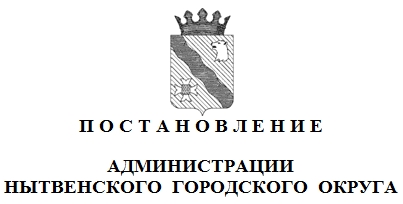 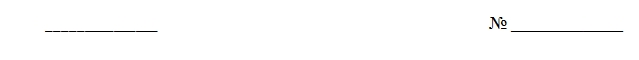 В соответствии со ст.179 Бюджетного кодекса РФ, постановлением администрации городского округа от 06.11.2020 № 44 «Об утверждении Порядка разработки, реализации и оценки эффективности муниципальных программ Нытвенского городского округа», распоряжением администрации городского округа от 02.10.2020 № 1093-р «Об утверждении Перечня муниципальных программ Нытвенского городского округа»ПОСТАНОВЛЯЮ:1. Внести изменения в муниципальную программу «Развитие физической культуры, спорта и формирование здорового образа жизни 
в Нытвенском городского округе» (далее- Программа) изложив ее в новой редакции, согласно приложению к настоящему постановлению.2. Постановление обнародовать на официальном сайте Нытвенского городского округа http://nytva.permarea.ru.3. Настоящее постановление вступает в силу со дня обнародования, показатели Программы на 2021-2023 годы применяются с 01 января 2021 года, 
и распространяются на правоотношения, возникшие при формировании бюджета на 2021-2023 годы.4. Контроль за исполнением постановления возложить на заместителя главы администрации округа по социальным вопросам.Глава администрации городского округа				           Р.М. Хаертдинов                                                                                                                                               Приложение  к муниципальной программе «Развитие физической культуры, спорта и формирование здорового образа жизни в Нытвенском городском округе»Муниципальная программа«Развитие физической культуры, спорта и формирование здорового образа жизни в Нытвенском городском округе» Паспорт муниципальной программы 1. Общая характеристика текущего состояния отрасли физической культуры и спорта. Приоритеты и цели муниципального образования, описание основных целей и задач муниципальной программы, прогноз развития отрасли физической культуры и спортаПрограмма «Развитие физической культуры, спорта и формирование здорового образа жизни в Нытвенском городском округе»разработана в соответствии со Стратегией развития физической культуры и спорта в РФ до 2020 года, Постановлением Правительства Пермского края от 03.10.2013 № 1324-п (редакция от 07 августа 2019г.) «Об утверждении государственной программы «Спортивное Прикамье», а также с учетом предложений межведомственных структур и спортивных организаций. Развитие физической культуры и спорта является одним из приоритетных направлений политики муниципалитета. Одним из показателей качества жизни населения округа является уровень его здоровья, который зависит от культуры ведения здорового образа жизни, от занятий физической культурой и спортом.Спорт обретает все более динамичный характер полноценного социального института. Он активно внедряется в систему образования и воспитания подрастающего поколения, используется как средство отдыха и оздоровления различных групп населения, реабилитации инвалидов, повышает стрессоустойчивость.Систематические занятия физической культурой и спортом не только способствует укреплению здоровья, но и выполняют такие важные социальные функции, как укрепление нравственности, социальная адаптация, снижение социальной напряженности, профилактика правонарушений, наркомании, отвлечение подростков от улицы и вредных привычек.Текущее состояние физической культуры и спорта в Нытвенском городском округе характеризуется положительными тенденциями, связанными с развитием спортивных 
и физкультурных традиций, достижениями спортсменов округа на краевом и региональном, Всероссийском уровне.Ежегодно растет интерес жителей округа к занятиям спортом и физической культурой. Растет значимость и престижность здорового образа жизни. В сфере массового спорта, проводятся Спартакиады, фестивали инвалидов, среди различных групп населения разного возраста.В соответствии с календарным планом официальных физкультурных мероприятий 
и спортивных мероприятий округа более 6000 жителей, спортсменов различных квалификаций и уровня подготовки участвуют в мероприятиях округа.   Динамика увеличения числа, занимающихся физической культурой и спортом, носит положительный характер. В целях совершенствования физического воспитания школьников, 
их вовлечения в активные занятия спортом в округе создан центр тестирования ГТО при МАОУ ДО ДЮСШ «Лидер», также созданы места тестирования на территории округа.Организацией физкультурно-массовой, оздоровительной и спортивной работы в округе занимаются:- тренера- 22 человек-тренера преподаватели- 19 человек- инструктор по спорту- 18 человекПриток квалифицированных кадров очень маленький, хотя есть и вакансии. Причин несколько: непривлекательность профессии, низкая заработная плата, отсутствие жилья.Рост интереса округа к занятиям спортом требует значительного увеличения площадей спортивных сооружений, модернизации существующих. С 2018 года подаются заявки в край 
на софинансирование устройства спортивных площадок на территории школ.В округе 98 спортивных сооружений, из них плоскостных- 39, стандартных спортивных залов- 18, плавательный бассейн- 1, лыжная база- 1, тиры- 2, нестандартные спортивные залы- 21, объекты городской и рекреационной инфраструктуры- 15. Во всех учреждениях, имеются спортивные сооружения, ведется работа по развитию и пополнению материально-технической базы, ремонту.В настоящее время вопрос развития спортивно- материальной базы, в том числе 
в образовательных организациях, является одним из ключевых.  Спортивные площадки, сооружения, их оснащение и доступность- это основа построения целостной системы физического воспитания молодежи.С целью популяризации физической культуры и спорта, пропаганды здорового образа жизни в округе ведется постоянная работа по информированию населения о спортивных мероприятиях. Также в Нытвенском городском округе сложились свои спортивные традиции, округ известен такими видами спорта как лыжные гонки, киокушинкай, самбо, спортивный туризм, хоккей с шайбой, футбол и другими. Таким образом, основной целью программы является создание условий для укрепления здоровья населения Нытвенского городского округа и повышения конкурентоспособности Нытвенского спорта путем развития инфраструктуры спорта,  популяризации массового спорта, а так же приобщения жителей округа к регулярным занятиям физической культурой и спортом. К числу основных задач, требующих решения для достижения поставленной цели, относятся:1. Повышение интереса различных категорий населения Нытвенского городского округа к занятиям физической культурой и спортом посредством создания и внедрения 
в образовательный процесс эффективной системы физического воспитания, развития инфраструктуры для занятий массовым спортом, как в образовательных учреждениях, так и по месту жительства.2. Повышение уровня спортивного мастерства Нытвенских спортсменов, развития материально-технической базы спорта.3. Повышение уровня физической активности лиц с ограниченными возможностями здоровья.4. Обеспечение Нытвенского городского округа спортивной инфраструктурой. Реализация поставленных задач будет обеспечиваться через мероприятия программы, направленные на агитацию и пропаганду здорового образа жизни, систематические занятия физической культурой и спортом.2. Система программных мероприятий подпрограммыМероприятия Программы реализуются в рамках 2 подпрограмм (приложения 1, 2 
к Программе), которые обеспечивают решение задач и достижение цели Программы.Перечень мероприятий Программы с указанием сроков их реализации и ожидаемых результатов представлен в приложении 3 к настоящей Программе.3. Основные меры правового регулирования реализации программыОсновные меры правового регулирования в сфере физической культуры 
и спорта, направленные на достижение целей и конечных результатов Программы:Конституция Российской Федерации;Федеральный закон от 04.12.2007 № 329-ФЗ «О физической культуре 
и спорте в Российской Федерации»;Распоряжение Правительства Российской Федерации от 07.08.2009 № 1101-р 
«Об утверждении Стратегии развития физической культуры и спорта в Российской Федерации на период до 2020 года»;Приказ Министерства спорта Российской Федерации от 08.02.2019 № 83 
«Об утверждении Общих требований к определению нормативных затрат 
на оказание государственных (муниципальных) услуг в сфере физической культуры и спорта, применяемых при расчете объема субсидии на финансовое обеспечение выполнения государственного (муниципального) задания на оказание государственных (муниципальных) услуг (выполнение работ) государственным (муниципальным) учреждениям»;Закон Пермской области от 20.07.1995 № 288-50 «О физической культуре 
и спорте»;Постановление Законодательного Собрания Пермского края от 01.12.2011 № 3046 
«О Стратегии социально-экономического развития Пермского края  до 2026 года»;Постановление Правительства Пермского края от 03.10.2013 № 1324-п «Об утверждении государственной программы «Спортивное Прикамье» (редакция от 21 октября 2020); Постановление Правительства Пермского края от 14.03.2018 № 107-п 
«Об утверждении порядка предоставления иных межбюджетных трансфертов 
из бюджета Пермского края бюджетам муниципальных районов (городских округов) Пермского края на обеспечение условий для развития физической культуры и массового спорта»;Постановление Правительства Пермского края от 21.12.2019 № 849-п 
«Об утверждении порядка предоставления субсидий из бюджета Пермского края бюджетам муниципальных образований Пермского края на софинансирование мероприятий по устройству спортивных площадок и оснащению объектов спортивным оборудованием и инвентарем для занятий физической культурой и спортом в 2019-2021 годах»;Постановление администрации Нытвенского городского округа от 06.11.2020 № 44 
«Об утверждении Порядка разработки, реализации и оценки эффективности муниципальных программ Нытвенского городского округа»;Постановление администрации Нытвенского городского округа 20.10.2020 № 330 
«Об утверждении значений нормативных затрат на выполнение работы по организации 
и проведению физкультурных (физкультурно-оздоровительных) и спортивных мероприятий 
на 2020 год и на плановый период 2021-2022 годов»;Постановление Правительства Пермского края  от 14.03.2018 № 108-п «Об утверждении Порядка предоставления субсидий из бюджета Пермского края бюджету Нытвенского городского округа на софинансирование мероприятий по устройству спортивных площадок 
и оснащению объектов спортивным оборудованием и инвентарем для занятий физической культурой спортом»;Постановление Правительства Пермского края от 14.03.2018 № 107-п «Об утверждении Порядка предоставления межбюджетных трансфертов из бюджета Пермского края бюджету Нытвенского городского округа на обеспечение условий для развития физической культуры 
и массового спорта»;Постановление от 28.05.2018 № 69 «Об утверждении Порядка распределения 
и предоставления субсидий, передаваемых из бюджета Пермского края бюджету Нытвенского городского округа на обеспечение качественным спортивным инвентарем муниципальных детско-юношеских спортивных школ»;разработка и принятие иных нормативно-правовых актов, регулирующих деятельность в сфере физической культуры и массового спорта.5. Сведения о порядке сбора информации и методике расчета фактических значений показателей программыСведения о порядке сбора информации и методике расчета фактических значений целевых показателей муниципальной программы представлены в приложении 4 к Программе.6. Ресурсное обеспечение программыИнформация о сводных финансовых затратах, исполнителях и источниках финансирования Программы по годам ее реализации приведена в приложениях № 5,6,7, 
к Программе.Объем финансового обеспечения реализации Программы подлежит ежегодному уточнению при формировании проектов соответствующих бюджетов на очередной финансовый год и плановый период.7. Риски и меры по управлению рискамиВажными условиями успешной реализации программы является компонент управления рисками в целях минимизации их влияния на достижение цели программы. Выполнению поставленных задач могут помешать риски, сложившиеся  под воздействием негативных факторов и имеющих в обществе социально-экономических проблем. К их числу относят:- макроэкономические риски, связанные с возможностями снижения темпов роста экономики и уровня инвестиционной активности, а так же с кризисом банковской системы 
и возникновением бюджетного дефицита. Эти риски могут отразиться на уровне возможностей государства в реализации наиболее затратных мероприятий программы;- экономического риски, которые могут также повлечь изменение стоимости предоставления муниципальных услуг (выполнения работ), что может негативно сказаться 
на структуре потребительских предпочтений населения округа;- операционные риски, связанные с несовершенством системы управления, недостаточной технической и нормативной правовой поддержкой программы. Эти риски могут привести к нарушению сроков выполнения мероприятий и достижения запланированных результатов;- риски финансовой необеспеченности, связанные с недостаточностью бюджетных средств на реализацию программы. Эти риски могут привести к недостижению запланированных показателей программы, нарушению сроков выполнения мероприятий программы, отрицательной динамике показателей и ухудшению рейтинговой ситуации Нытвенского городского округа.В целях управления указанными рисками в процессе реализации программы предусматриваются:- формирование эффективной системы управления программой на основе четкого распределения функций, полномочий и ответственности ответственного исполнителя 
и участников программы;- обеспечение эффективного взаимодействия ответственного исполнителя и участников программы;- проведения мониторинга реализации программы, регулярного анализа 
при необходимости, ежегодной корректировки показателей, а также мероприятий программы;-планирование и оперативная корректировка программы с учетом оценки эффективности ее реализации, достижение установленных целей и задач;- перераспределение объемов финансирования в зависимости от характера проявления рисков и оптимального, наиболее эффективного использования бюджетных ассигнований, выделенных на программу.                                                                                                                                            Приложение 1 к муниципальной программе «Развитие физической культуры, спорта и формирование здорового образа жизни в Нытвенском городском округе»Подпрограмма 1«Развитие физической культуры и формирование здорового образа жизни»Паспорт подпрограммы муниципальной программы                                                                                                                                            Приложение 2 к муниципальной программе «Развитие физической культуры, спорта и формирование здорового образа жизни в Нытвенском городском округе»                                                          Подпрограмма 2                                                                   «Развитие спорта»Паспорт подпрограммы муниципальной программы                                                                                                                                            Приложение 3 к муниципальной программе «Развитие физической культуры, спорта и формирование здорового образа жизни в Нытвенском городском округе»Система программных мероприятий программ                                                                                                                                            Приложение 4 к муниципальной программе «Развитие физической культуры, спорта и формирование здорового образа жизни в Нытвенском городском округе»Сведения о порядке сбора информации и методике расчета фактических значений целевых показателей муниципальной программы «Развитие физической культуры, спорта и формирование здорового образа жизни в Нытвенском городском округе»Приложение 5 к муниципальной программе «Развитие физической культуры, спорта и формирование здорового образа жизни в Нытвенском городском округе»Финансовое обеспечение реализации муниципальной программы«Развитие физической культуры, спорта и формирование здорового образа жизни 
в Нытвенском городском округе»за счет средств местного, краевого, федерального бюджета и внебюджетных источниковна 2021 финансовый год                                                                                                                                            Приложение 6 к муниципальной программе «Развитие физической культуры, спорта и формирование здорового образа жизни в Нытвенском городском округе»Финансовое обеспечение реализации муниципальной программы«Развитие физической культуры, спорта и формирование здорового образа жизни 
в Нытвенском городском округе»за счет средств местного, краевого, федерального бюджета и внебюджетных источниковна 2022 финансовый год                                                                                                                                               Приложение 7 к муниципальной программе «Развитие физической культуры, спорта и формирование здорового образа жизни в Нытвенском городском округе»Финансовое обеспечение реализации муниципальной программы«Развитие физической культуры, спорта и формирование здорового образа жизни 
в Нытвенском городском округе»за счет средств местного, краевого, федерального бюджета и внебюджетных источниковна 2023 финансовый годОтветственный исполнитель   программы     Управление по культуре, физкультуре, спорту и молодежной политике администрации Нытвенского городского округа (далее - Управление по КФС и МП)Управление по культуре, физкультуре, спорту и молодежной политике администрации Нытвенского городского округа (далее - Управление по КФС и МП)Управление по культуре, физкультуре, спорту и молодежной политике администрации Нытвенского городского округа (далее - Управление по КФС и МП)Управление по культуре, физкультуре, спорту и молодежной политике администрации Нытвенского городского округа (далее - Управление по КФС и МП)Управление по культуре, физкультуре, спорту и молодежной политике администрации Нытвенского городского округа (далее - Управление по КФС и МП)Управление по культуре, физкультуре, спорту и молодежной политике администрации Нытвенского городского округа (далее - Управление по КФС и МП)Управление по культуре, физкультуре, спорту и молодежной политике администрации Нытвенского городского округа (далее - Управление по КФС и МП)Управление по культуре, физкультуре, спорту и молодежной политике администрации Нытвенского городского округа (далее - Управление по КФС и МП)Управление по культуре, физкультуре, спорту и молодежной политике администрации Нытвенского городского округа (далее - Управление по КФС и МП)Управление по культуре, физкультуре, спорту и молодежной политике администрации Нытвенского городского округа (далее - Управление по КФС и МП)Управление по культуре, физкультуре, спорту и молодежной политике администрации Нытвенского городского округа (далее - Управление по КФС и МП)Управление по культуре, физкультуре, спорту и молодежной политике администрации Нытвенского городского округа (далее - Управление по КФС и МП)Управление по культуре, физкультуре, спорту и молодежной политике администрации Нытвенского городского округа (далее - Управление по КФС и МП)Участники     программы     Управление по КФС и МПМБУ «Центр развития культуры и спорта- далее- МБУ «ЦРК и С»Управление образования администрации Нытвенского городского округаАдминистрация Нытвенского городского округа- далее-  МКУ «Управление капитального строительства»Управление по КФС и МПМБУ «Центр развития культуры и спорта- далее- МБУ «ЦРК и С»Управление образования администрации Нытвенского городского округаАдминистрация Нытвенского городского округа- далее-  МКУ «Управление капитального строительства»Управление по КФС и МПМБУ «Центр развития культуры и спорта- далее- МБУ «ЦРК и С»Управление образования администрации Нытвенского городского округаАдминистрация Нытвенского городского округа- далее-  МКУ «Управление капитального строительства»Управление по КФС и МПМБУ «Центр развития культуры и спорта- далее- МБУ «ЦРК и С»Управление образования администрации Нытвенского городского округаАдминистрация Нытвенского городского округа- далее-  МКУ «Управление капитального строительства»Управление по КФС и МПМБУ «Центр развития культуры и спорта- далее- МБУ «ЦРК и С»Управление образования администрации Нытвенского городского округаАдминистрация Нытвенского городского округа- далее-  МКУ «Управление капитального строительства»Управление по КФС и МПМБУ «Центр развития культуры и спорта- далее- МБУ «ЦРК и С»Управление образования администрации Нытвенского городского округаАдминистрация Нытвенского городского округа- далее-  МКУ «Управление капитального строительства»Управление по КФС и МПМБУ «Центр развития культуры и спорта- далее- МБУ «ЦРК и С»Управление образования администрации Нытвенского городского округаАдминистрация Нытвенского городского округа- далее-  МКУ «Управление капитального строительства»Управление по КФС и МПМБУ «Центр развития культуры и спорта- далее- МБУ «ЦРК и С»Управление образования администрации Нытвенского городского округаАдминистрация Нытвенского городского округа- далее-  МКУ «Управление капитального строительства»Управление по КФС и МПМБУ «Центр развития культуры и спорта- далее- МБУ «ЦРК и С»Управление образования администрации Нытвенского городского округаАдминистрация Нытвенского городского округа- далее-  МКУ «Управление капитального строительства»Управление по КФС и МПМБУ «Центр развития культуры и спорта- далее- МБУ «ЦРК и С»Управление образования администрации Нытвенского городского округаАдминистрация Нытвенского городского округа- далее-  МКУ «Управление капитального строительства»Управление по КФС и МПМБУ «Центр развития культуры и спорта- далее- МБУ «ЦРК и С»Управление образования администрации Нытвенского городского округаАдминистрация Нытвенского городского округа- далее-  МКУ «Управление капитального строительства»Управление по КФС и МПМБУ «Центр развития культуры и спорта- далее- МБУ «ЦРК и С»Управление образования администрации Нытвенского городского округаАдминистрация Нытвенского городского округа- далее-  МКУ «Управление капитального строительства»Управление по КФС и МПМБУ «Центр развития культуры и спорта- далее- МБУ «ЦРК и С»Управление образования администрации Нытвенского городского округаАдминистрация Нытвенского городского округа- далее-  МКУ «Управление капитального строительства»Подпрограммы  программы     1.Подпрограмма «Развитие физической культуры и формирование здорового образа жизни»2.Подпрограмма «Развитие спорта»1.Подпрограмма «Развитие физической культуры и формирование здорового образа жизни»2.Подпрограмма «Развитие спорта»1.Подпрограмма «Развитие физической культуры и формирование здорового образа жизни»2.Подпрограмма «Развитие спорта»1.Подпрограмма «Развитие физической культуры и формирование здорового образа жизни»2.Подпрограмма «Развитие спорта»1.Подпрограмма «Развитие физической культуры и формирование здорового образа жизни»2.Подпрограмма «Развитие спорта»1.Подпрограмма «Развитие физической культуры и формирование здорового образа жизни»2.Подпрограмма «Развитие спорта»1.Подпрограмма «Развитие физической культуры и формирование здорового образа жизни»2.Подпрограмма «Развитие спорта»1.Подпрограмма «Развитие физической культуры и формирование здорового образа жизни»2.Подпрограмма «Развитие спорта»1.Подпрограмма «Развитие физической культуры и формирование здорового образа жизни»2.Подпрограмма «Развитие спорта»1.Подпрограмма «Развитие физической культуры и формирование здорового образа жизни»2.Подпрограмма «Развитие спорта»1.Подпрограмма «Развитие физической культуры и формирование здорового образа жизни»2.Подпрограмма «Развитие спорта»1.Подпрограмма «Развитие физической культуры и формирование здорового образа жизни»2.Подпрограмма «Развитие спорта»1.Подпрограмма «Развитие физической культуры и формирование здорового образа жизни»2.Подпрограмма «Развитие спорта»Программно-   целевые       инструменты   программы     ОтсутствуютОтсутствуютОтсутствуютОтсутствуютОтсутствуютОтсутствуютОтсутствуютОтсутствуютОтсутствуютОтсутствуютОтсутствуютОтсутствуютОтсутствуютЦели программыСоздание условий для развития массовой физической культуры и спорта в Нытвенском городском округеСоздание условий для развития массовой физической культуры и спорта в Нытвенском городском округеСоздание условий для развития массовой физической культуры и спорта в Нытвенском городском округеСоздание условий для развития массовой физической культуры и спорта в Нытвенском городском округеСоздание условий для развития массовой физической культуры и спорта в Нытвенском городском округеСоздание условий для развития массовой физической культуры и спорта в Нытвенском городском округеСоздание условий для развития массовой физической культуры и спорта в Нытвенском городском округеСоздание условий для развития массовой физической культуры и спорта в Нытвенском городском округеСоздание условий для развития массовой физической культуры и спорта в Нытвенском городском округеСоздание условий для развития массовой физической культуры и спорта в Нытвенском городском округеСоздание условий для развития массовой физической культуры и спорта в Нытвенском городском округеСоздание условий для развития массовой физической культуры и спорта в Нытвенском городском округеСоздание условий для развития массовой физической культуры и спорта в Нытвенском городском округеЗадачи        программы     1.Создание условий для вовлечения различных групп населения округа 
к регулярным занятиям физической культурой и спортом;2.Развитие детско-юношеского, школьного спорта;3.Развитие инфраструктуры сферы физической культуры и спорта;1.Создание условий для вовлечения различных групп населения округа 
к регулярным занятиям физической культурой и спортом;2.Развитие детско-юношеского, школьного спорта;3.Развитие инфраструктуры сферы физической культуры и спорта;1.Создание условий для вовлечения различных групп населения округа 
к регулярным занятиям физической культурой и спортом;2.Развитие детско-юношеского, школьного спорта;3.Развитие инфраструктуры сферы физической культуры и спорта;1.Создание условий для вовлечения различных групп населения округа 
к регулярным занятиям физической культурой и спортом;2.Развитие детско-юношеского, школьного спорта;3.Развитие инфраструктуры сферы физической культуры и спорта;1.Создание условий для вовлечения различных групп населения округа 
к регулярным занятиям физической культурой и спортом;2.Развитие детско-юношеского, школьного спорта;3.Развитие инфраструктуры сферы физической культуры и спорта;1.Создание условий для вовлечения различных групп населения округа 
к регулярным занятиям физической культурой и спортом;2.Развитие детско-юношеского, школьного спорта;3.Развитие инфраструктуры сферы физической культуры и спорта;1.Создание условий для вовлечения различных групп населения округа 
к регулярным занятиям физической культурой и спортом;2.Развитие детско-юношеского, школьного спорта;3.Развитие инфраструктуры сферы физической культуры и спорта;1.Создание условий для вовлечения различных групп населения округа 
к регулярным занятиям физической культурой и спортом;2.Развитие детско-юношеского, школьного спорта;3.Развитие инфраструктуры сферы физической культуры и спорта;1.Создание условий для вовлечения различных групп населения округа 
к регулярным занятиям физической культурой и спортом;2.Развитие детско-юношеского, школьного спорта;3.Развитие инфраструктуры сферы физической культуры и спорта;1.Создание условий для вовлечения различных групп населения округа 
к регулярным занятиям физической культурой и спортом;2.Развитие детско-юношеского, школьного спорта;3.Развитие инфраструктуры сферы физической культуры и спорта;1.Создание условий для вовлечения различных групп населения округа 
к регулярным занятиям физической культурой и спортом;2.Развитие детско-юношеского, школьного спорта;3.Развитие инфраструктуры сферы физической культуры и спорта;1.Создание условий для вовлечения различных групп населения округа 
к регулярным занятиям физической культурой и спортом;2.Развитие детско-юношеского, школьного спорта;3.Развитие инфраструктуры сферы физической культуры и спорта;1.Создание условий для вовлечения различных групп населения округа 
к регулярным занятиям физической культурой и спортом;2.Развитие детско-юношеского, школьного спорта;3.Развитие инфраструктуры сферы физической культуры и спорта;Ожидаемые     результаты    реализации    программы     Повышение роли и вклада физической культуры и спорта в социально-экономическое развитие Нытвенского городского округа, что позволит достигнуть следующих результатов:1. доля населения, систематически занимающихся физической культурой 
и спортом, в общей численности населения в возрасте 3 -79 лет к 2023 году до 54,5%;  2.  доля детей и молодежи  в возрасте 3-29 лет, систематически занимающихся физической культурой и спортом, в общей численности детей и молодежи к 2023 году до 89,8%; 3. доля граждан среднего возраста (женщины в возрасте 30-54 лет; мужчины в возрасте 30-59 лет), систематически занимающихся физической культурой и спортом, в общей численности граждан среднего возраста к 2023 году до 52,8%; 4. доля граждан старшего возраста (женщины в возрасте 55-79 лет; мужчины в возрасте 60-79 лет), систематически занимающихся физической культурой и спортом, в общей численности граждан старшего возраста к 2023 году 
до 11,3%;5. уровень обеспеченности граждан спортивными сооружениями исходя 
из единовременной пропускной способности объектов спорта к 2023 году 
до 50,5%.6. эффективность использования существующих объектов спортивной инфраструктуры к 2023 году до 80,0%;7. доля лиц с ограниченными возможностями здоровья и инвалидов, систематически занимающихся физической культурой и спортом в общей численности данной категории населения к 2023 году до 25,5%.8. доля обучающихся и студентов, систематически занимающихся физической культурой и спортом, в общей численности обучающихся 
и студентов Нытвенского городского округа к 2023 году до 83,0%;9. доля населения Нытвенского городского округа, выполнившего нормативы испытаний (тестов) всероссийского физкультурно-спортивного комплекса «Готов к труду и обороне (ГТО)», в общей  численности населения, принявшего участие в сдаче нормативов испытаний (тестов) всероссийского физкультурно-спортивного комплекса «Готов к труду 
и обороне (ГТО)» к 2023 году до 51,0%;10. доля занимающихся по программам спортивной подготовки 
в учреждениях дополнительного образования детско-юношеских спортивных школах к 2023 году не менее 21,6%.Повышение роли и вклада физической культуры и спорта в социально-экономическое развитие Нытвенского городского округа, что позволит достигнуть следующих результатов:1. доля населения, систематически занимающихся физической культурой 
и спортом, в общей численности населения в возрасте 3 -79 лет к 2023 году до 54,5%;  2.  доля детей и молодежи  в возрасте 3-29 лет, систематически занимающихся физической культурой и спортом, в общей численности детей и молодежи к 2023 году до 89,8%; 3. доля граждан среднего возраста (женщины в возрасте 30-54 лет; мужчины в возрасте 30-59 лет), систематически занимающихся физической культурой и спортом, в общей численности граждан среднего возраста к 2023 году до 52,8%; 4. доля граждан старшего возраста (женщины в возрасте 55-79 лет; мужчины в возрасте 60-79 лет), систематически занимающихся физической культурой и спортом, в общей численности граждан старшего возраста к 2023 году 
до 11,3%;5. уровень обеспеченности граждан спортивными сооружениями исходя 
из единовременной пропускной способности объектов спорта к 2023 году 
до 50,5%.6. эффективность использования существующих объектов спортивной инфраструктуры к 2023 году до 80,0%;7. доля лиц с ограниченными возможностями здоровья и инвалидов, систематически занимающихся физической культурой и спортом в общей численности данной категории населения к 2023 году до 25,5%.8. доля обучающихся и студентов, систематически занимающихся физической культурой и спортом, в общей численности обучающихся 
и студентов Нытвенского городского округа к 2023 году до 83,0%;9. доля населения Нытвенского городского округа, выполнившего нормативы испытаний (тестов) всероссийского физкультурно-спортивного комплекса «Готов к труду и обороне (ГТО)», в общей  численности населения, принявшего участие в сдаче нормативов испытаний (тестов) всероссийского физкультурно-спортивного комплекса «Готов к труду 
и обороне (ГТО)» к 2023 году до 51,0%;10. доля занимающихся по программам спортивной подготовки 
в учреждениях дополнительного образования детско-юношеских спортивных школах к 2023 году не менее 21,6%.Повышение роли и вклада физической культуры и спорта в социально-экономическое развитие Нытвенского городского округа, что позволит достигнуть следующих результатов:1. доля населения, систематически занимающихся физической культурой 
и спортом, в общей численности населения в возрасте 3 -79 лет к 2023 году до 54,5%;  2.  доля детей и молодежи  в возрасте 3-29 лет, систематически занимающихся физической культурой и спортом, в общей численности детей и молодежи к 2023 году до 89,8%; 3. доля граждан среднего возраста (женщины в возрасте 30-54 лет; мужчины в возрасте 30-59 лет), систематически занимающихся физической культурой и спортом, в общей численности граждан среднего возраста к 2023 году до 52,8%; 4. доля граждан старшего возраста (женщины в возрасте 55-79 лет; мужчины в возрасте 60-79 лет), систематически занимающихся физической культурой и спортом, в общей численности граждан старшего возраста к 2023 году 
до 11,3%;5. уровень обеспеченности граждан спортивными сооружениями исходя 
из единовременной пропускной способности объектов спорта к 2023 году 
до 50,5%.6. эффективность использования существующих объектов спортивной инфраструктуры к 2023 году до 80,0%;7. доля лиц с ограниченными возможностями здоровья и инвалидов, систематически занимающихся физической культурой и спортом в общей численности данной категории населения к 2023 году до 25,5%.8. доля обучающихся и студентов, систематически занимающихся физической культурой и спортом, в общей численности обучающихся 
и студентов Нытвенского городского округа к 2023 году до 83,0%;9. доля населения Нытвенского городского округа, выполнившего нормативы испытаний (тестов) всероссийского физкультурно-спортивного комплекса «Готов к труду и обороне (ГТО)», в общей  численности населения, принявшего участие в сдаче нормативов испытаний (тестов) всероссийского физкультурно-спортивного комплекса «Готов к труду 
и обороне (ГТО)» к 2023 году до 51,0%;10. доля занимающихся по программам спортивной подготовки 
в учреждениях дополнительного образования детско-юношеских спортивных школах к 2023 году не менее 21,6%.Повышение роли и вклада физической культуры и спорта в социально-экономическое развитие Нытвенского городского округа, что позволит достигнуть следующих результатов:1. доля населения, систематически занимающихся физической культурой 
и спортом, в общей численности населения в возрасте 3 -79 лет к 2023 году до 54,5%;  2.  доля детей и молодежи  в возрасте 3-29 лет, систематически занимающихся физической культурой и спортом, в общей численности детей и молодежи к 2023 году до 89,8%; 3. доля граждан среднего возраста (женщины в возрасте 30-54 лет; мужчины в возрасте 30-59 лет), систематически занимающихся физической культурой и спортом, в общей численности граждан среднего возраста к 2023 году до 52,8%; 4. доля граждан старшего возраста (женщины в возрасте 55-79 лет; мужчины в возрасте 60-79 лет), систематически занимающихся физической культурой и спортом, в общей численности граждан старшего возраста к 2023 году 
до 11,3%;5. уровень обеспеченности граждан спортивными сооружениями исходя 
из единовременной пропускной способности объектов спорта к 2023 году 
до 50,5%.6. эффективность использования существующих объектов спортивной инфраструктуры к 2023 году до 80,0%;7. доля лиц с ограниченными возможностями здоровья и инвалидов, систематически занимающихся физической культурой и спортом в общей численности данной категории населения к 2023 году до 25,5%.8. доля обучающихся и студентов, систематически занимающихся физической культурой и спортом, в общей численности обучающихся 
и студентов Нытвенского городского округа к 2023 году до 83,0%;9. доля населения Нытвенского городского округа, выполнившего нормативы испытаний (тестов) всероссийского физкультурно-спортивного комплекса «Готов к труду и обороне (ГТО)», в общей  численности населения, принявшего участие в сдаче нормативов испытаний (тестов) всероссийского физкультурно-спортивного комплекса «Готов к труду 
и обороне (ГТО)» к 2023 году до 51,0%;10. доля занимающихся по программам спортивной подготовки 
в учреждениях дополнительного образования детско-юношеских спортивных школах к 2023 году не менее 21,6%.Повышение роли и вклада физической культуры и спорта в социально-экономическое развитие Нытвенского городского округа, что позволит достигнуть следующих результатов:1. доля населения, систематически занимающихся физической культурой 
и спортом, в общей численности населения в возрасте 3 -79 лет к 2023 году до 54,5%;  2.  доля детей и молодежи  в возрасте 3-29 лет, систематически занимающихся физической культурой и спортом, в общей численности детей и молодежи к 2023 году до 89,8%; 3. доля граждан среднего возраста (женщины в возрасте 30-54 лет; мужчины в возрасте 30-59 лет), систематически занимающихся физической культурой и спортом, в общей численности граждан среднего возраста к 2023 году до 52,8%; 4. доля граждан старшего возраста (женщины в возрасте 55-79 лет; мужчины в возрасте 60-79 лет), систематически занимающихся физической культурой и спортом, в общей численности граждан старшего возраста к 2023 году 
до 11,3%;5. уровень обеспеченности граждан спортивными сооружениями исходя 
из единовременной пропускной способности объектов спорта к 2023 году 
до 50,5%.6. эффективность использования существующих объектов спортивной инфраструктуры к 2023 году до 80,0%;7. доля лиц с ограниченными возможностями здоровья и инвалидов, систематически занимающихся физической культурой и спортом в общей численности данной категории населения к 2023 году до 25,5%.8. доля обучающихся и студентов, систематически занимающихся физической культурой и спортом, в общей численности обучающихся 
и студентов Нытвенского городского округа к 2023 году до 83,0%;9. доля населения Нытвенского городского округа, выполнившего нормативы испытаний (тестов) всероссийского физкультурно-спортивного комплекса «Готов к труду и обороне (ГТО)», в общей  численности населения, принявшего участие в сдаче нормативов испытаний (тестов) всероссийского физкультурно-спортивного комплекса «Готов к труду 
и обороне (ГТО)» к 2023 году до 51,0%;10. доля занимающихся по программам спортивной подготовки 
в учреждениях дополнительного образования детско-юношеских спортивных школах к 2023 году не менее 21,6%.Повышение роли и вклада физической культуры и спорта в социально-экономическое развитие Нытвенского городского округа, что позволит достигнуть следующих результатов:1. доля населения, систематически занимающихся физической культурой 
и спортом, в общей численности населения в возрасте 3 -79 лет к 2023 году до 54,5%;  2.  доля детей и молодежи  в возрасте 3-29 лет, систематически занимающихся физической культурой и спортом, в общей численности детей и молодежи к 2023 году до 89,8%; 3. доля граждан среднего возраста (женщины в возрасте 30-54 лет; мужчины в возрасте 30-59 лет), систематически занимающихся физической культурой и спортом, в общей численности граждан среднего возраста к 2023 году до 52,8%; 4. доля граждан старшего возраста (женщины в возрасте 55-79 лет; мужчины в возрасте 60-79 лет), систематически занимающихся физической культурой и спортом, в общей численности граждан старшего возраста к 2023 году 
до 11,3%;5. уровень обеспеченности граждан спортивными сооружениями исходя 
из единовременной пропускной способности объектов спорта к 2023 году 
до 50,5%.6. эффективность использования существующих объектов спортивной инфраструктуры к 2023 году до 80,0%;7. доля лиц с ограниченными возможностями здоровья и инвалидов, систематически занимающихся физической культурой и спортом в общей численности данной категории населения к 2023 году до 25,5%.8. доля обучающихся и студентов, систематически занимающихся физической культурой и спортом, в общей численности обучающихся 
и студентов Нытвенского городского округа к 2023 году до 83,0%;9. доля населения Нытвенского городского округа, выполнившего нормативы испытаний (тестов) всероссийского физкультурно-спортивного комплекса «Готов к труду и обороне (ГТО)», в общей  численности населения, принявшего участие в сдаче нормативов испытаний (тестов) всероссийского физкультурно-спортивного комплекса «Готов к труду 
и обороне (ГТО)» к 2023 году до 51,0%;10. доля занимающихся по программам спортивной подготовки 
в учреждениях дополнительного образования детско-юношеских спортивных школах к 2023 году не менее 21,6%.Повышение роли и вклада физической культуры и спорта в социально-экономическое развитие Нытвенского городского округа, что позволит достигнуть следующих результатов:1. доля населения, систематически занимающихся физической культурой 
и спортом, в общей численности населения в возрасте 3 -79 лет к 2023 году до 54,5%;  2.  доля детей и молодежи  в возрасте 3-29 лет, систематически занимающихся физической культурой и спортом, в общей численности детей и молодежи к 2023 году до 89,8%; 3. доля граждан среднего возраста (женщины в возрасте 30-54 лет; мужчины в возрасте 30-59 лет), систематически занимающихся физической культурой и спортом, в общей численности граждан среднего возраста к 2023 году до 52,8%; 4. доля граждан старшего возраста (женщины в возрасте 55-79 лет; мужчины в возрасте 60-79 лет), систематически занимающихся физической культурой и спортом, в общей численности граждан старшего возраста к 2023 году 
до 11,3%;5. уровень обеспеченности граждан спортивными сооружениями исходя 
из единовременной пропускной способности объектов спорта к 2023 году 
до 50,5%.6. эффективность использования существующих объектов спортивной инфраструктуры к 2023 году до 80,0%;7. доля лиц с ограниченными возможностями здоровья и инвалидов, систематически занимающихся физической культурой и спортом в общей численности данной категории населения к 2023 году до 25,5%.8. доля обучающихся и студентов, систематически занимающихся физической культурой и спортом, в общей численности обучающихся 
и студентов Нытвенского городского округа к 2023 году до 83,0%;9. доля населения Нытвенского городского округа, выполнившего нормативы испытаний (тестов) всероссийского физкультурно-спортивного комплекса «Готов к труду и обороне (ГТО)», в общей  численности населения, принявшего участие в сдаче нормативов испытаний (тестов) всероссийского физкультурно-спортивного комплекса «Готов к труду 
и обороне (ГТО)» к 2023 году до 51,0%;10. доля занимающихся по программам спортивной подготовки 
в учреждениях дополнительного образования детско-юношеских спортивных школах к 2023 году не менее 21,6%.Повышение роли и вклада физической культуры и спорта в социально-экономическое развитие Нытвенского городского округа, что позволит достигнуть следующих результатов:1. доля населения, систематически занимающихся физической культурой 
и спортом, в общей численности населения в возрасте 3 -79 лет к 2023 году до 54,5%;  2.  доля детей и молодежи  в возрасте 3-29 лет, систематически занимающихся физической культурой и спортом, в общей численности детей и молодежи к 2023 году до 89,8%; 3. доля граждан среднего возраста (женщины в возрасте 30-54 лет; мужчины в возрасте 30-59 лет), систематически занимающихся физической культурой и спортом, в общей численности граждан среднего возраста к 2023 году до 52,8%; 4. доля граждан старшего возраста (женщины в возрасте 55-79 лет; мужчины в возрасте 60-79 лет), систематически занимающихся физической культурой и спортом, в общей численности граждан старшего возраста к 2023 году 
до 11,3%;5. уровень обеспеченности граждан спортивными сооружениями исходя 
из единовременной пропускной способности объектов спорта к 2023 году 
до 50,5%.6. эффективность использования существующих объектов спортивной инфраструктуры к 2023 году до 80,0%;7. доля лиц с ограниченными возможностями здоровья и инвалидов, систематически занимающихся физической культурой и спортом в общей численности данной категории населения к 2023 году до 25,5%.8. доля обучающихся и студентов, систематически занимающихся физической культурой и спортом, в общей численности обучающихся 
и студентов Нытвенского городского округа к 2023 году до 83,0%;9. доля населения Нытвенского городского округа, выполнившего нормативы испытаний (тестов) всероссийского физкультурно-спортивного комплекса «Готов к труду и обороне (ГТО)», в общей  численности населения, принявшего участие в сдаче нормативов испытаний (тестов) всероссийского физкультурно-спортивного комплекса «Готов к труду 
и обороне (ГТО)» к 2023 году до 51,0%;10. доля занимающихся по программам спортивной подготовки 
в учреждениях дополнительного образования детско-юношеских спортивных школах к 2023 году не менее 21,6%.Повышение роли и вклада физической культуры и спорта в социально-экономическое развитие Нытвенского городского округа, что позволит достигнуть следующих результатов:1. доля населения, систематически занимающихся физической культурой 
и спортом, в общей численности населения в возрасте 3 -79 лет к 2023 году до 54,5%;  2.  доля детей и молодежи  в возрасте 3-29 лет, систематически занимающихся физической культурой и спортом, в общей численности детей и молодежи к 2023 году до 89,8%; 3. доля граждан среднего возраста (женщины в возрасте 30-54 лет; мужчины в возрасте 30-59 лет), систематически занимающихся физической культурой и спортом, в общей численности граждан среднего возраста к 2023 году до 52,8%; 4. доля граждан старшего возраста (женщины в возрасте 55-79 лет; мужчины в возрасте 60-79 лет), систематически занимающихся физической культурой и спортом, в общей численности граждан старшего возраста к 2023 году 
до 11,3%;5. уровень обеспеченности граждан спортивными сооружениями исходя 
из единовременной пропускной способности объектов спорта к 2023 году 
до 50,5%.6. эффективность использования существующих объектов спортивной инфраструктуры к 2023 году до 80,0%;7. доля лиц с ограниченными возможностями здоровья и инвалидов, систематически занимающихся физической культурой и спортом в общей численности данной категории населения к 2023 году до 25,5%.8. доля обучающихся и студентов, систематически занимающихся физической культурой и спортом, в общей численности обучающихся 
и студентов Нытвенского городского округа к 2023 году до 83,0%;9. доля населения Нытвенского городского округа, выполнившего нормативы испытаний (тестов) всероссийского физкультурно-спортивного комплекса «Готов к труду и обороне (ГТО)», в общей  численности населения, принявшего участие в сдаче нормативов испытаний (тестов) всероссийского физкультурно-спортивного комплекса «Готов к труду 
и обороне (ГТО)» к 2023 году до 51,0%;10. доля занимающихся по программам спортивной подготовки 
в учреждениях дополнительного образования детско-юношеских спортивных школах к 2023 году не менее 21,6%.Повышение роли и вклада физической культуры и спорта в социально-экономическое развитие Нытвенского городского округа, что позволит достигнуть следующих результатов:1. доля населения, систематически занимающихся физической культурой 
и спортом, в общей численности населения в возрасте 3 -79 лет к 2023 году до 54,5%;  2.  доля детей и молодежи  в возрасте 3-29 лет, систематически занимающихся физической культурой и спортом, в общей численности детей и молодежи к 2023 году до 89,8%; 3. доля граждан среднего возраста (женщины в возрасте 30-54 лет; мужчины в возрасте 30-59 лет), систематически занимающихся физической культурой и спортом, в общей численности граждан среднего возраста к 2023 году до 52,8%; 4. доля граждан старшего возраста (женщины в возрасте 55-79 лет; мужчины в возрасте 60-79 лет), систематически занимающихся физической культурой и спортом, в общей численности граждан старшего возраста к 2023 году 
до 11,3%;5. уровень обеспеченности граждан спортивными сооружениями исходя 
из единовременной пропускной способности объектов спорта к 2023 году 
до 50,5%.6. эффективность использования существующих объектов спортивной инфраструктуры к 2023 году до 80,0%;7. доля лиц с ограниченными возможностями здоровья и инвалидов, систематически занимающихся физической культурой и спортом в общей численности данной категории населения к 2023 году до 25,5%.8. доля обучающихся и студентов, систематически занимающихся физической культурой и спортом, в общей численности обучающихся 
и студентов Нытвенского городского округа к 2023 году до 83,0%;9. доля населения Нытвенского городского округа, выполнившего нормативы испытаний (тестов) всероссийского физкультурно-спортивного комплекса «Готов к труду и обороне (ГТО)», в общей  численности населения, принявшего участие в сдаче нормативов испытаний (тестов) всероссийского физкультурно-спортивного комплекса «Готов к труду 
и обороне (ГТО)» к 2023 году до 51,0%;10. доля занимающихся по программам спортивной подготовки 
в учреждениях дополнительного образования детско-юношеских спортивных школах к 2023 году не менее 21,6%.Повышение роли и вклада физической культуры и спорта в социально-экономическое развитие Нытвенского городского округа, что позволит достигнуть следующих результатов:1. доля населения, систематически занимающихся физической культурой 
и спортом, в общей численности населения в возрасте 3 -79 лет к 2023 году до 54,5%;  2.  доля детей и молодежи  в возрасте 3-29 лет, систематически занимающихся физической культурой и спортом, в общей численности детей и молодежи к 2023 году до 89,8%; 3. доля граждан среднего возраста (женщины в возрасте 30-54 лет; мужчины в возрасте 30-59 лет), систематически занимающихся физической культурой и спортом, в общей численности граждан среднего возраста к 2023 году до 52,8%; 4. доля граждан старшего возраста (женщины в возрасте 55-79 лет; мужчины в возрасте 60-79 лет), систематически занимающихся физической культурой и спортом, в общей численности граждан старшего возраста к 2023 году 
до 11,3%;5. уровень обеспеченности граждан спортивными сооружениями исходя 
из единовременной пропускной способности объектов спорта к 2023 году 
до 50,5%.6. эффективность использования существующих объектов спортивной инфраструктуры к 2023 году до 80,0%;7. доля лиц с ограниченными возможностями здоровья и инвалидов, систематически занимающихся физической культурой и спортом в общей численности данной категории населения к 2023 году до 25,5%.8. доля обучающихся и студентов, систематически занимающихся физической культурой и спортом, в общей численности обучающихся 
и студентов Нытвенского городского округа к 2023 году до 83,0%;9. доля населения Нытвенского городского округа, выполнившего нормативы испытаний (тестов) всероссийского физкультурно-спортивного комплекса «Готов к труду и обороне (ГТО)», в общей  численности населения, принявшего участие в сдаче нормативов испытаний (тестов) всероссийского физкультурно-спортивного комплекса «Готов к труду 
и обороне (ГТО)» к 2023 году до 51,0%;10. доля занимающихся по программам спортивной подготовки 
в учреждениях дополнительного образования детско-юношеских спортивных школах к 2023 году не менее 21,6%.Повышение роли и вклада физической культуры и спорта в социально-экономическое развитие Нытвенского городского округа, что позволит достигнуть следующих результатов:1. доля населения, систематически занимающихся физической культурой 
и спортом, в общей численности населения в возрасте 3 -79 лет к 2023 году до 54,5%;  2.  доля детей и молодежи  в возрасте 3-29 лет, систематически занимающихся физической культурой и спортом, в общей численности детей и молодежи к 2023 году до 89,8%; 3. доля граждан среднего возраста (женщины в возрасте 30-54 лет; мужчины в возрасте 30-59 лет), систематически занимающихся физической культурой и спортом, в общей численности граждан среднего возраста к 2023 году до 52,8%; 4. доля граждан старшего возраста (женщины в возрасте 55-79 лет; мужчины в возрасте 60-79 лет), систематически занимающихся физической культурой и спортом, в общей численности граждан старшего возраста к 2023 году 
до 11,3%;5. уровень обеспеченности граждан спортивными сооружениями исходя 
из единовременной пропускной способности объектов спорта к 2023 году 
до 50,5%.6. эффективность использования существующих объектов спортивной инфраструктуры к 2023 году до 80,0%;7. доля лиц с ограниченными возможностями здоровья и инвалидов, систематически занимающихся физической культурой и спортом в общей численности данной категории населения к 2023 году до 25,5%.8. доля обучающихся и студентов, систематически занимающихся физической культурой и спортом, в общей численности обучающихся 
и студентов Нытвенского городского округа к 2023 году до 83,0%;9. доля населения Нытвенского городского округа, выполнившего нормативы испытаний (тестов) всероссийского физкультурно-спортивного комплекса «Готов к труду и обороне (ГТО)», в общей  численности населения, принявшего участие в сдаче нормативов испытаний (тестов) всероссийского физкультурно-спортивного комплекса «Готов к труду 
и обороне (ГТО)» к 2023 году до 51,0%;10. доля занимающихся по программам спортивной подготовки 
в учреждениях дополнительного образования детско-юношеских спортивных школах к 2023 году не менее 21,6%.Повышение роли и вклада физической культуры и спорта в социально-экономическое развитие Нытвенского городского округа, что позволит достигнуть следующих результатов:1. доля населения, систематически занимающихся физической культурой 
и спортом, в общей численности населения в возрасте 3 -79 лет к 2023 году до 54,5%;  2.  доля детей и молодежи  в возрасте 3-29 лет, систематически занимающихся физической культурой и спортом, в общей численности детей и молодежи к 2023 году до 89,8%; 3. доля граждан среднего возраста (женщины в возрасте 30-54 лет; мужчины в возрасте 30-59 лет), систематически занимающихся физической культурой и спортом, в общей численности граждан среднего возраста к 2023 году до 52,8%; 4. доля граждан старшего возраста (женщины в возрасте 55-79 лет; мужчины в возрасте 60-79 лет), систематически занимающихся физической культурой и спортом, в общей численности граждан старшего возраста к 2023 году 
до 11,3%;5. уровень обеспеченности граждан спортивными сооружениями исходя 
из единовременной пропускной способности объектов спорта к 2023 году 
до 50,5%.6. эффективность использования существующих объектов спортивной инфраструктуры к 2023 году до 80,0%;7. доля лиц с ограниченными возможностями здоровья и инвалидов, систематически занимающихся физической культурой и спортом в общей численности данной категории населения к 2023 году до 25,5%.8. доля обучающихся и студентов, систематически занимающихся физической культурой и спортом, в общей численности обучающихся 
и студентов Нытвенского городского округа к 2023 году до 83,0%;9. доля населения Нытвенского городского округа, выполнившего нормативы испытаний (тестов) всероссийского физкультурно-спортивного комплекса «Готов к труду и обороне (ГТО)», в общей  численности населения, принявшего участие в сдаче нормативов испытаний (тестов) всероссийского физкультурно-спортивного комплекса «Готов к труду 
и обороне (ГТО)» к 2023 году до 51,0%;10. доля занимающихся по программам спортивной подготовки 
в учреждениях дополнительного образования детско-юношеских спортивных школах к 2023 году не менее 21,6%.Этапы и сроки реализации    программы     программа реализуется в один этап в течении: 2020-2023 годовпрограмма реализуется в один этап в течении: 2020-2023 годовпрограмма реализуется в один этап в течении: 2020-2023 годовпрограмма реализуется в один этап в течении: 2020-2023 годовпрограмма реализуется в один этап в течении: 2020-2023 годовпрограмма реализуется в один этап в течении: 2020-2023 годовпрограмма реализуется в один этап в течении: 2020-2023 годовпрограмма реализуется в один этап в течении: 2020-2023 годовпрограмма реализуется в один этап в течении: 2020-2023 годовпрограмма реализуется в один этап в течении: 2020-2023 годовпрограмма реализуется в один этап в течении: 2020-2023 годовпрограмма реализуется в один этап в течении: 2020-2023 годовпрограмма реализуется в один этап в течении: 2020-2023 годовЦелевые       показатели    программы      N п/пНаименование показателя Ед. изм.На начало реализации программы (2019) На начало реализации программы (2019) Отчетный год (факт)Отчетный год (факт)Плановое значение целевого показателяПлановое значение целевого показателяПлановое значение целевого показателяПлановое значение целевого показателяПлановое значение целевого показателяПлановое значение целевого показателяЦелевые       показатели    программы      N п/пНаименование показателя Ед. изм.На начало реализации программы (2019) На начало реализации программы (2019) 2020 год  (план) 2020 год  (план) 2021 год (план)2022 год (план)2022 год (план)2023 год (план)Целевые       показатели    программы     1Доля населения, систематически занимающихся физической культурой и спортом, в общей численности населения в возрасте 3 - 79 лет%39,039,0--43,543,547,550,450,454,52Доля детей и молодежи в возрасте 3-29 лет, систематически занимающихся  физической культурой и спортом, в общей численности детей и молодежи %82,382,3--86,386,388,389,389,389,83Доля граждан среднего возраста (женщины в возрасте 30-54 лет); мужчины в возрасте (30-59 лет), систематически занимающихся физической культурой и спортом, в общей численности граждан среднего возраста %20,620,6--30,630,636,642,642,6 52,8 4Доля граждан старшего возраста (женщины в возрасте 55-79 лет), мужчины в возрасте (60-79 лет) систематически занимающихся физической культурой и спортом, в общей численности граждан старшего возраста%10,510,5--10,610,610,810,910,911,35Уровень обеспеченности граждан спортивными сооружениями исходя из единовременной пропускной способности объектов спорта%49,349,3--49,449,449,550,050,050,56Эффективность использования существующих объектов спортивной инфраструктуры%56,556,5     -     -80,080,080,080,080,080,07Доля обучающихся и студентов, систематически занимающихся физической культурой и спортом, в общей численности обучающихся и студентов Нытвенского городского округа%73,473,4--80,080,081,082,082,083,08 Доля населения Нытвенского городского округа, выполнившего нормативы испытаний (тестов) всероссийского физкультурно-спортивного комплекса « Готов к труду и обороне (ГТО), в общей численности населения, принявшего участие в сдаче нормативов испытаний (тестов) всероссийского физкультурно-спортивного комплекса «Готов к труду и бороне (ГТО)%47,047,0    -    -49,049,049,550,050,051,09Доля с ограниченными возможностями здоровья и инвалидов, систематически занимающихся физической культурой и спортом в общей численности данной категории населения%18,518,5--20,020,022,624,724,725,510Доля занимающихся по программе спортивной подготовки в учреждениях дополнительного образования детско-юношеских спортивных школах.%10,010,0--21,621,621,621,621,621,6Объемы и      источники     финансированияпрограммы        Источники     финансирования    Источники     финансирования Расходы (тыс. руб.)Расходы (тыс. руб.)Расходы (тыс. руб.)Расходы (тыс. руб.)Расходы (тыс. руб.)Расходы (тыс. руб.)Расходы (тыс. руб.)Расходы (тыс. руб.)Расходы (тыс. руб.)Расходы (тыс. руб.)Расходы (тыс. руб.)Объемы и      источники     финансированияпрограммы        Источники     финансирования    Источники     финансирования Отчетный год Отчетный год 2020 год  (план)2020 год  (план)2021 год (план)2021 год (план)2022 год (план)  2022 год (план)  2022 год (план)  2023 год (план)2023 год (план)Объемы и      источники     финансированияпрограммы     Всего, в том    числе:       Всего, в том    числе:       57119,657119,660263,960263,935928,235928,235928,234805,234805,2Объемы и      источники     финансированияпрограммы     местный бюджет местный бюджет 43739,343739,342586,342586,335928,235928,235928,234805,234805,2Объемы и      источники     финансированияпрограммы     краевой бюджет  краевой бюджет  12530,812530,817677,517677,50,00,00,00,00,0Объемы и      источники     финансированияпрограммы     федеральный     бюджет          федеральный     бюджет          0,00,00,00,00,00,00,00,00,0Объемы и      источники     финансированияпрограммы     внебюджетные    источники       внебюджетные    источники       849,5849,50,10,10,00,00,00,00,0Ответственный исполнитель   программы     Управление по культуре, физкультуре, спорту и молодежной политике администрации Нытвенского городского округа (далее-Управление по КФС и МП)Управление по культуре, физкультуре, спорту и молодежной политике администрации Нытвенского городского округа (далее-Управление по КФС и МП)Управление по культуре, физкультуре, спорту и молодежной политике администрации Нытвенского городского округа (далее-Управление по КФС и МП)Управление по культуре, физкультуре, спорту и молодежной политике администрации Нытвенского городского округа (далее-Управление по КФС и МП)Управление по культуре, физкультуре, спорту и молодежной политике администрации Нытвенского городского округа (далее-Управление по КФС и МП)Управление по культуре, физкультуре, спорту и молодежной политике администрации Нытвенского городского округа (далее-Управление по КФС и МП)Управление по культуре, физкультуре, спорту и молодежной политике администрации Нытвенского городского округа (далее-Управление по КФС и МП)Управление по культуре, физкультуре, спорту и молодежной политике администрации Нытвенского городского округа (далее-Управление по КФС и МП)Управление по культуре, физкультуре, спорту и молодежной политике администрации Нытвенского городского округа (далее-Управление по КФС и МП)Управление по культуре, физкультуре, спорту и молодежной политике администрации Нытвенского городского округа (далее-Управление по КФС и МП)Управление по культуре, физкультуре, спорту и молодежной политике администрации Нытвенского городского округа (далее-Управление по КФС и МП)Управление по культуре, физкультуре, спорту и молодежной политике администрации Нытвенского городского округа (далее-Управление по КФС и МП)Управление по культуре, физкультуре, спорту и молодежной политике администрации Нытвенского городского округа (далее-Управление по КФС и МП)Участники     программы     Управление по КФС и МПМБУ «Центр развития культуры и спорта- далее- МБУ «ЦРК и С»Управление образования администрации Нытвенского городского округаУправление по КФС и МПМБУ «Центр развития культуры и спорта- далее- МБУ «ЦРК и С»Управление образования администрации Нытвенского городского округаУправление по КФС и МПМБУ «Центр развития культуры и спорта- далее- МБУ «ЦРК и С»Управление образования администрации Нытвенского городского округаУправление по КФС и МПМБУ «Центр развития культуры и спорта- далее- МБУ «ЦРК и С»Управление образования администрации Нытвенского городского округаУправление по КФС и МПМБУ «Центр развития культуры и спорта- далее- МБУ «ЦРК и С»Управление образования администрации Нытвенского городского округаУправление по КФС и МПМБУ «Центр развития культуры и спорта- далее- МБУ «ЦРК и С»Управление образования администрации Нытвенского городского округаУправление по КФС и МПМБУ «Центр развития культуры и спорта- далее- МБУ «ЦРК и С»Управление образования администрации Нытвенского городского округаУправление по КФС и МПМБУ «Центр развития культуры и спорта- далее- МБУ «ЦРК и С»Управление образования администрации Нытвенского городского округаУправление по КФС и МПМБУ «Центр развития культуры и спорта- далее- МБУ «ЦРК и С»Управление образования администрации Нытвенского городского округаУправление по КФС и МПМБУ «Центр развития культуры и спорта- далее- МБУ «ЦРК и С»Управление образования администрации Нытвенского городского округаУправление по КФС и МПМБУ «Центр развития культуры и спорта- далее- МБУ «ЦРК и С»Управление образования администрации Нытвенского городского округаУправление по КФС и МПМБУ «Центр развития культуры и спорта- далее- МБУ «ЦРК и С»Управление образования администрации Нытвенского городского округаУправление по КФС и МПМБУ «Центр развития культуры и спорта- далее- МБУ «ЦРК и С»Управление образования администрации Нытвенского городского округаПрограммно-   целевые       инструменты   программы     ОтсутствуютОтсутствуютОтсутствуютОтсутствуютОтсутствуютОтсутствуютОтсутствуютОтсутствуютОтсутствуютОтсутствуютОтсутствуютОтсутствуютОтсутствуютЦели программыСоздание условий для укрепления здоровья населения Нытвенского городского округа, популяризации массового спорта, а так же приобщения жителей округа к регулярным занятиям физической культурой и спортомСоздание условий для укрепления здоровья населения Нытвенского городского округа, популяризации массового спорта, а так же приобщения жителей округа к регулярным занятиям физической культурой и спортомСоздание условий для укрепления здоровья населения Нытвенского городского округа, популяризации массового спорта, а так же приобщения жителей округа к регулярным занятиям физической культурой и спортомСоздание условий для укрепления здоровья населения Нытвенского городского округа, популяризации массового спорта, а так же приобщения жителей округа к регулярным занятиям физической культурой и спортомСоздание условий для укрепления здоровья населения Нытвенского городского округа, популяризации массового спорта, а так же приобщения жителей округа к регулярным занятиям физической культурой и спортомСоздание условий для укрепления здоровья населения Нытвенского городского округа, популяризации массового спорта, а так же приобщения жителей округа к регулярным занятиям физической культурой и спортомСоздание условий для укрепления здоровья населения Нытвенского городского округа, популяризации массового спорта, а так же приобщения жителей округа к регулярным занятиям физической культурой и спортомСоздание условий для укрепления здоровья населения Нытвенского городского округа, популяризации массового спорта, а так же приобщения жителей округа к регулярным занятиям физической культурой и спортомСоздание условий для укрепления здоровья населения Нытвенского городского округа, популяризации массового спорта, а так же приобщения жителей округа к регулярным занятиям физической культурой и спортомСоздание условий для укрепления здоровья населения Нытвенского городского округа, популяризации массового спорта, а так же приобщения жителей округа к регулярным занятиям физической культурой и спортомСоздание условий для укрепления здоровья населения Нытвенского городского округа, популяризации массового спорта, а так же приобщения жителей округа к регулярным занятиям физической культурой и спортомСоздание условий для укрепления здоровья населения Нытвенского городского округа, популяризации массового спорта, а так же приобщения жителей округа к регулярным занятиям физической культурой и спортомСоздание условий для укрепления здоровья населения Нытвенского городского округа, популяризации массового спорта, а так же приобщения жителей округа к регулярным занятиям физической культурой и спортомЗадачи        программы     1.Создание условий для вовлечения различных групп населения округа к регулярным занятиям физической культурой и спортом2.Развитие инфраструктуры сферы физической культуры 
и спорта1.Создание условий для вовлечения различных групп населения округа к регулярным занятиям физической культурой и спортом2.Развитие инфраструктуры сферы физической культуры 
и спорта1.Создание условий для вовлечения различных групп населения округа к регулярным занятиям физической культурой и спортом2.Развитие инфраструктуры сферы физической культуры 
и спорта1.Создание условий для вовлечения различных групп населения округа к регулярным занятиям физической культурой и спортом2.Развитие инфраструктуры сферы физической культуры 
и спорта1.Создание условий для вовлечения различных групп населения округа к регулярным занятиям физической культурой и спортом2.Развитие инфраструктуры сферы физической культуры 
и спорта1.Создание условий для вовлечения различных групп населения округа к регулярным занятиям физической культурой и спортом2.Развитие инфраструктуры сферы физической культуры 
и спорта1.Создание условий для вовлечения различных групп населения округа к регулярным занятиям физической культурой и спортом2.Развитие инфраструктуры сферы физической культуры 
и спорта1.Создание условий для вовлечения различных групп населения округа к регулярным занятиям физической культурой и спортом2.Развитие инфраструктуры сферы физической культуры 
и спорта1.Создание условий для вовлечения различных групп населения округа к регулярным занятиям физической культурой и спортом2.Развитие инфраструктуры сферы физической культуры 
и спорта1.Создание условий для вовлечения различных групп населения округа к регулярным занятиям физической культурой и спортом2.Развитие инфраструктуры сферы физической культуры 
и спорта1.Создание условий для вовлечения различных групп населения округа к регулярным занятиям физической культурой и спортом2.Развитие инфраструктуры сферы физической культуры 
и спорта1.Создание условий для вовлечения различных групп населения округа к регулярным занятиям физической культурой и спортом2.Развитие инфраструктуры сферы физической культуры 
и спорта1.Создание условий для вовлечения различных групп населения округа к регулярным занятиям физической культурой и спортом2.Развитие инфраструктуры сферы физической культуры 
и спортаОжидаемые     результаты    реализации    программы     1.доля граждан, систематически занимающихся физической культурой и спортом, в общей численности граждан в возрасте  3 - 79 лет к 2023 году до 54,5%;2. доля детей и молодежи в возрасте 3-29 лет, систематически занимающихся физической культурой и спортом, в общей численности детей и молодежи к 2023 году до 89,8%;3. доля граждан среднего возраста (женщины в возрасте 30-54 лет; мужчины в возрасте 30-59 лет), систематически занимающихся физической культурой и спортом, в общей численности граждан среднего возраста к 2023 году до 52,8%;4. доля граждан старшего возраста (женщины в возрасте 55-79 лет; мужчины в возрасте 60-79 лет), систематически занимающихся физической культуры и спортом, в общей численности граждан старшего возраста к 2023 году до 11,3%;5.доля обучающихся и студентов, систематически занимающихся физической культурой и спортом, в общей численности обучающихся и студентов Нытвенского городского округа к 2023 году до 83,0%;6.доля населения Нытвенского городского округа, выполнившего нормативы испытаний (тестов) всероссийского физкультурно-спортивного комплекса « Готов к труду и обороне (ГТО)», в общей численности населения, принявшего участие в сдаче нормативов испытаний (тестов) всероссийского физкультурно-спортивного комплекса « Готов к труду и обороне (ГТО)», к 2023 году до 51,0%;7.доля лиц с ограниченными возможностями здоровья и инвалидов, систематически занимающихся физической культурой и спортом в общей численности данной категории населения к 2023 году до 25,5%;8. эффективность использования существующих объектов спортивной инфраструктуры к 2023 году до 80,0%;1.доля граждан, систематически занимающихся физической культурой и спортом, в общей численности граждан в возрасте  3 - 79 лет к 2023 году до 54,5%;2. доля детей и молодежи в возрасте 3-29 лет, систематически занимающихся физической культурой и спортом, в общей численности детей и молодежи к 2023 году до 89,8%;3. доля граждан среднего возраста (женщины в возрасте 30-54 лет; мужчины в возрасте 30-59 лет), систематически занимающихся физической культурой и спортом, в общей численности граждан среднего возраста к 2023 году до 52,8%;4. доля граждан старшего возраста (женщины в возрасте 55-79 лет; мужчины в возрасте 60-79 лет), систематически занимающихся физической культуры и спортом, в общей численности граждан старшего возраста к 2023 году до 11,3%;5.доля обучающихся и студентов, систематически занимающихся физической культурой и спортом, в общей численности обучающихся и студентов Нытвенского городского округа к 2023 году до 83,0%;6.доля населения Нытвенского городского округа, выполнившего нормативы испытаний (тестов) всероссийского физкультурно-спортивного комплекса « Готов к труду и обороне (ГТО)», в общей численности населения, принявшего участие в сдаче нормативов испытаний (тестов) всероссийского физкультурно-спортивного комплекса « Готов к труду и обороне (ГТО)», к 2023 году до 51,0%;7.доля лиц с ограниченными возможностями здоровья и инвалидов, систематически занимающихся физической культурой и спортом в общей численности данной категории населения к 2023 году до 25,5%;8. эффективность использования существующих объектов спортивной инфраструктуры к 2023 году до 80,0%;1.доля граждан, систематически занимающихся физической культурой и спортом, в общей численности граждан в возрасте  3 - 79 лет к 2023 году до 54,5%;2. доля детей и молодежи в возрасте 3-29 лет, систематически занимающихся физической культурой и спортом, в общей численности детей и молодежи к 2023 году до 89,8%;3. доля граждан среднего возраста (женщины в возрасте 30-54 лет; мужчины в возрасте 30-59 лет), систематически занимающихся физической культурой и спортом, в общей численности граждан среднего возраста к 2023 году до 52,8%;4. доля граждан старшего возраста (женщины в возрасте 55-79 лет; мужчины в возрасте 60-79 лет), систематически занимающихся физической культуры и спортом, в общей численности граждан старшего возраста к 2023 году до 11,3%;5.доля обучающихся и студентов, систематически занимающихся физической культурой и спортом, в общей численности обучающихся и студентов Нытвенского городского округа к 2023 году до 83,0%;6.доля населения Нытвенского городского округа, выполнившего нормативы испытаний (тестов) всероссийского физкультурно-спортивного комплекса « Готов к труду и обороне (ГТО)», в общей численности населения, принявшего участие в сдаче нормативов испытаний (тестов) всероссийского физкультурно-спортивного комплекса « Готов к труду и обороне (ГТО)», к 2023 году до 51,0%;7.доля лиц с ограниченными возможностями здоровья и инвалидов, систематически занимающихся физической культурой и спортом в общей численности данной категории населения к 2023 году до 25,5%;8. эффективность использования существующих объектов спортивной инфраструктуры к 2023 году до 80,0%;1.доля граждан, систематически занимающихся физической культурой и спортом, в общей численности граждан в возрасте  3 - 79 лет к 2023 году до 54,5%;2. доля детей и молодежи в возрасте 3-29 лет, систематически занимающихся физической культурой и спортом, в общей численности детей и молодежи к 2023 году до 89,8%;3. доля граждан среднего возраста (женщины в возрасте 30-54 лет; мужчины в возрасте 30-59 лет), систематически занимающихся физической культурой и спортом, в общей численности граждан среднего возраста к 2023 году до 52,8%;4. доля граждан старшего возраста (женщины в возрасте 55-79 лет; мужчины в возрасте 60-79 лет), систематически занимающихся физической культуры и спортом, в общей численности граждан старшего возраста к 2023 году до 11,3%;5.доля обучающихся и студентов, систематически занимающихся физической культурой и спортом, в общей численности обучающихся и студентов Нытвенского городского округа к 2023 году до 83,0%;6.доля населения Нытвенского городского округа, выполнившего нормативы испытаний (тестов) всероссийского физкультурно-спортивного комплекса « Готов к труду и обороне (ГТО)», в общей численности населения, принявшего участие в сдаче нормативов испытаний (тестов) всероссийского физкультурно-спортивного комплекса « Готов к труду и обороне (ГТО)», к 2023 году до 51,0%;7.доля лиц с ограниченными возможностями здоровья и инвалидов, систематически занимающихся физической культурой и спортом в общей численности данной категории населения к 2023 году до 25,5%;8. эффективность использования существующих объектов спортивной инфраструктуры к 2023 году до 80,0%;1.доля граждан, систематически занимающихся физической культурой и спортом, в общей численности граждан в возрасте  3 - 79 лет к 2023 году до 54,5%;2. доля детей и молодежи в возрасте 3-29 лет, систематически занимающихся физической культурой и спортом, в общей численности детей и молодежи к 2023 году до 89,8%;3. доля граждан среднего возраста (женщины в возрасте 30-54 лет; мужчины в возрасте 30-59 лет), систематически занимающихся физической культурой и спортом, в общей численности граждан среднего возраста к 2023 году до 52,8%;4. доля граждан старшего возраста (женщины в возрасте 55-79 лет; мужчины в возрасте 60-79 лет), систематически занимающихся физической культуры и спортом, в общей численности граждан старшего возраста к 2023 году до 11,3%;5.доля обучающихся и студентов, систематически занимающихся физической культурой и спортом, в общей численности обучающихся и студентов Нытвенского городского округа к 2023 году до 83,0%;6.доля населения Нытвенского городского округа, выполнившего нормативы испытаний (тестов) всероссийского физкультурно-спортивного комплекса « Готов к труду и обороне (ГТО)», в общей численности населения, принявшего участие в сдаче нормативов испытаний (тестов) всероссийского физкультурно-спортивного комплекса « Готов к труду и обороне (ГТО)», к 2023 году до 51,0%;7.доля лиц с ограниченными возможностями здоровья и инвалидов, систематически занимающихся физической культурой и спортом в общей численности данной категории населения к 2023 году до 25,5%;8. эффективность использования существующих объектов спортивной инфраструктуры к 2023 году до 80,0%;1.доля граждан, систематически занимающихся физической культурой и спортом, в общей численности граждан в возрасте  3 - 79 лет к 2023 году до 54,5%;2. доля детей и молодежи в возрасте 3-29 лет, систематически занимающихся физической культурой и спортом, в общей численности детей и молодежи к 2023 году до 89,8%;3. доля граждан среднего возраста (женщины в возрасте 30-54 лет; мужчины в возрасте 30-59 лет), систематически занимающихся физической культурой и спортом, в общей численности граждан среднего возраста к 2023 году до 52,8%;4. доля граждан старшего возраста (женщины в возрасте 55-79 лет; мужчины в возрасте 60-79 лет), систематически занимающихся физической культуры и спортом, в общей численности граждан старшего возраста к 2023 году до 11,3%;5.доля обучающихся и студентов, систематически занимающихся физической культурой и спортом, в общей численности обучающихся и студентов Нытвенского городского округа к 2023 году до 83,0%;6.доля населения Нытвенского городского округа, выполнившего нормативы испытаний (тестов) всероссийского физкультурно-спортивного комплекса « Готов к труду и обороне (ГТО)», в общей численности населения, принявшего участие в сдаче нормативов испытаний (тестов) всероссийского физкультурно-спортивного комплекса « Готов к труду и обороне (ГТО)», к 2023 году до 51,0%;7.доля лиц с ограниченными возможностями здоровья и инвалидов, систематически занимающихся физической культурой и спортом в общей численности данной категории населения к 2023 году до 25,5%;8. эффективность использования существующих объектов спортивной инфраструктуры к 2023 году до 80,0%;1.доля граждан, систематически занимающихся физической культурой и спортом, в общей численности граждан в возрасте  3 - 79 лет к 2023 году до 54,5%;2. доля детей и молодежи в возрасте 3-29 лет, систематически занимающихся физической культурой и спортом, в общей численности детей и молодежи к 2023 году до 89,8%;3. доля граждан среднего возраста (женщины в возрасте 30-54 лет; мужчины в возрасте 30-59 лет), систематически занимающихся физической культурой и спортом, в общей численности граждан среднего возраста к 2023 году до 52,8%;4. доля граждан старшего возраста (женщины в возрасте 55-79 лет; мужчины в возрасте 60-79 лет), систематически занимающихся физической культуры и спортом, в общей численности граждан старшего возраста к 2023 году до 11,3%;5.доля обучающихся и студентов, систематически занимающихся физической культурой и спортом, в общей численности обучающихся и студентов Нытвенского городского округа к 2023 году до 83,0%;6.доля населения Нытвенского городского округа, выполнившего нормативы испытаний (тестов) всероссийского физкультурно-спортивного комплекса « Готов к труду и обороне (ГТО)», в общей численности населения, принявшего участие в сдаче нормативов испытаний (тестов) всероссийского физкультурно-спортивного комплекса « Готов к труду и обороне (ГТО)», к 2023 году до 51,0%;7.доля лиц с ограниченными возможностями здоровья и инвалидов, систематически занимающихся физической культурой и спортом в общей численности данной категории населения к 2023 году до 25,5%;8. эффективность использования существующих объектов спортивной инфраструктуры к 2023 году до 80,0%;1.доля граждан, систематически занимающихся физической культурой и спортом, в общей численности граждан в возрасте  3 - 79 лет к 2023 году до 54,5%;2. доля детей и молодежи в возрасте 3-29 лет, систематически занимающихся физической культурой и спортом, в общей численности детей и молодежи к 2023 году до 89,8%;3. доля граждан среднего возраста (женщины в возрасте 30-54 лет; мужчины в возрасте 30-59 лет), систематически занимающихся физической культурой и спортом, в общей численности граждан среднего возраста к 2023 году до 52,8%;4. доля граждан старшего возраста (женщины в возрасте 55-79 лет; мужчины в возрасте 60-79 лет), систематически занимающихся физической культуры и спортом, в общей численности граждан старшего возраста к 2023 году до 11,3%;5.доля обучающихся и студентов, систематически занимающихся физической культурой и спортом, в общей численности обучающихся и студентов Нытвенского городского округа к 2023 году до 83,0%;6.доля населения Нытвенского городского округа, выполнившего нормативы испытаний (тестов) всероссийского физкультурно-спортивного комплекса « Готов к труду и обороне (ГТО)», в общей численности населения, принявшего участие в сдаче нормативов испытаний (тестов) всероссийского физкультурно-спортивного комплекса « Готов к труду и обороне (ГТО)», к 2023 году до 51,0%;7.доля лиц с ограниченными возможностями здоровья и инвалидов, систематически занимающихся физической культурой и спортом в общей численности данной категории населения к 2023 году до 25,5%;8. эффективность использования существующих объектов спортивной инфраструктуры к 2023 году до 80,0%;1.доля граждан, систематически занимающихся физической культурой и спортом, в общей численности граждан в возрасте  3 - 79 лет к 2023 году до 54,5%;2. доля детей и молодежи в возрасте 3-29 лет, систематически занимающихся физической культурой и спортом, в общей численности детей и молодежи к 2023 году до 89,8%;3. доля граждан среднего возраста (женщины в возрасте 30-54 лет; мужчины в возрасте 30-59 лет), систематически занимающихся физической культурой и спортом, в общей численности граждан среднего возраста к 2023 году до 52,8%;4. доля граждан старшего возраста (женщины в возрасте 55-79 лет; мужчины в возрасте 60-79 лет), систематически занимающихся физической культуры и спортом, в общей численности граждан старшего возраста к 2023 году до 11,3%;5.доля обучающихся и студентов, систематически занимающихся физической культурой и спортом, в общей численности обучающихся и студентов Нытвенского городского округа к 2023 году до 83,0%;6.доля населения Нытвенского городского округа, выполнившего нормативы испытаний (тестов) всероссийского физкультурно-спортивного комплекса « Готов к труду и обороне (ГТО)», в общей численности населения, принявшего участие в сдаче нормативов испытаний (тестов) всероссийского физкультурно-спортивного комплекса « Готов к труду и обороне (ГТО)», к 2023 году до 51,0%;7.доля лиц с ограниченными возможностями здоровья и инвалидов, систематически занимающихся физической культурой и спортом в общей численности данной категории населения к 2023 году до 25,5%;8. эффективность использования существующих объектов спортивной инфраструктуры к 2023 году до 80,0%;1.доля граждан, систематически занимающихся физической культурой и спортом, в общей численности граждан в возрасте  3 - 79 лет к 2023 году до 54,5%;2. доля детей и молодежи в возрасте 3-29 лет, систематически занимающихся физической культурой и спортом, в общей численности детей и молодежи к 2023 году до 89,8%;3. доля граждан среднего возраста (женщины в возрасте 30-54 лет; мужчины в возрасте 30-59 лет), систематически занимающихся физической культурой и спортом, в общей численности граждан среднего возраста к 2023 году до 52,8%;4. доля граждан старшего возраста (женщины в возрасте 55-79 лет; мужчины в возрасте 60-79 лет), систематически занимающихся физической культуры и спортом, в общей численности граждан старшего возраста к 2023 году до 11,3%;5.доля обучающихся и студентов, систематически занимающихся физической культурой и спортом, в общей численности обучающихся и студентов Нытвенского городского округа к 2023 году до 83,0%;6.доля населения Нытвенского городского округа, выполнившего нормативы испытаний (тестов) всероссийского физкультурно-спортивного комплекса « Готов к труду и обороне (ГТО)», в общей численности населения, принявшего участие в сдаче нормативов испытаний (тестов) всероссийского физкультурно-спортивного комплекса « Готов к труду и обороне (ГТО)», к 2023 году до 51,0%;7.доля лиц с ограниченными возможностями здоровья и инвалидов, систематически занимающихся физической культурой и спортом в общей численности данной категории населения к 2023 году до 25,5%;8. эффективность использования существующих объектов спортивной инфраструктуры к 2023 году до 80,0%;1.доля граждан, систематически занимающихся физической культурой и спортом, в общей численности граждан в возрасте  3 - 79 лет к 2023 году до 54,5%;2. доля детей и молодежи в возрасте 3-29 лет, систематически занимающихся физической культурой и спортом, в общей численности детей и молодежи к 2023 году до 89,8%;3. доля граждан среднего возраста (женщины в возрасте 30-54 лет; мужчины в возрасте 30-59 лет), систематически занимающихся физической культурой и спортом, в общей численности граждан среднего возраста к 2023 году до 52,8%;4. доля граждан старшего возраста (женщины в возрасте 55-79 лет; мужчины в возрасте 60-79 лет), систематически занимающихся физической культуры и спортом, в общей численности граждан старшего возраста к 2023 году до 11,3%;5.доля обучающихся и студентов, систематически занимающихся физической культурой и спортом, в общей численности обучающихся и студентов Нытвенского городского округа к 2023 году до 83,0%;6.доля населения Нытвенского городского округа, выполнившего нормативы испытаний (тестов) всероссийского физкультурно-спортивного комплекса « Готов к труду и обороне (ГТО)», в общей численности населения, принявшего участие в сдаче нормативов испытаний (тестов) всероссийского физкультурно-спортивного комплекса « Готов к труду и обороне (ГТО)», к 2023 году до 51,0%;7.доля лиц с ограниченными возможностями здоровья и инвалидов, систематически занимающихся физической культурой и спортом в общей численности данной категории населения к 2023 году до 25,5%;8. эффективность использования существующих объектов спортивной инфраструктуры к 2023 году до 80,0%;1.доля граждан, систематически занимающихся физической культурой и спортом, в общей численности граждан в возрасте  3 - 79 лет к 2023 году до 54,5%;2. доля детей и молодежи в возрасте 3-29 лет, систематически занимающихся физической культурой и спортом, в общей численности детей и молодежи к 2023 году до 89,8%;3. доля граждан среднего возраста (женщины в возрасте 30-54 лет; мужчины в возрасте 30-59 лет), систематически занимающихся физической культурой и спортом, в общей численности граждан среднего возраста к 2023 году до 52,8%;4. доля граждан старшего возраста (женщины в возрасте 55-79 лет; мужчины в возрасте 60-79 лет), систематически занимающихся физической культуры и спортом, в общей численности граждан старшего возраста к 2023 году до 11,3%;5.доля обучающихся и студентов, систематически занимающихся физической культурой и спортом, в общей численности обучающихся и студентов Нытвенского городского округа к 2023 году до 83,0%;6.доля населения Нытвенского городского округа, выполнившего нормативы испытаний (тестов) всероссийского физкультурно-спортивного комплекса « Готов к труду и обороне (ГТО)», в общей численности населения, принявшего участие в сдаче нормативов испытаний (тестов) всероссийского физкультурно-спортивного комплекса « Готов к труду и обороне (ГТО)», к 2023 году до 51,0%;7.доля лиц с ограниченными возможностями здоровья и инвалидов, систематически занимающихся физической культурой и спортом в общей численности данной категории населения к 2023 году до 25,5%;8. эффективность использования существующих объектов спортивной инфраструктуры к 2023 году до 80,0%;1.доля граждан, систематически занимающихся физической культурой и спортом, в общей численности граждан в возрасте  3 - 79 лет к 2023 году до 54,5%;2. доля детей и молодежи в возрасте 3-29 лет, систематически занимающихся физической культурой и спортом, в общей численности детей и молодежи к 2023 году до 89,8%;3. доля граждан среднего возраста (женщины в возрасте 30-54 лет; мужчины в возрасте 30-59 лет), систематически занимающихся физической культурой и спортом, в общей численности граждан среднего возраста к 2023 году до 52,8%;4. доля граждан старшего возраста (женщины в возрасте 55-79 лет; мужчины в возрасте 60-79 лет), систематически занимающихся физической культуры и спортом, в общей численности граждан старшего возраста к 2023 году до 11,3%;5.доля обучающихся и студентов, систематически занимающихся физической культурой и спортом, в общей численности обучающихся и студентов Нытвенского городского округа к 2023 году до 83,0%;6.доля населения Нытвенского городского округа, выполнившего нормативы испытаний (тестов) всероссийского физкультурно-спортивного комплекса « Готов к труду и обороне (ГТО)», в общей численности населения, принявшего участие в сдаче нормативов испытаний (тестов) всероссийского физкультурно-спортивного комплекса « Готов к труду и обороне (ГТО)», к 2023 году до 51,0%;7.доля лиц с ограниченными возможностями здоровья и инвалидов, систематически занимающихся физической культурой и спортом в общей численности данной категории населения к 2023 году до 25,5%;8. эффективность использования существующих объектов спортивной инфраструктуры к 2023 году до 80,0%;Этапы и сроки реализации    программы     программа реализуется в один этап в течении: 2020-2023 годовпрограмма реализуется в один этап в течении: 2020-2023 годовпрограмма реализуется в один этап в течении: 2020-2023 годовпрограмма реализуется в один этап в течении: 2020-2023 годовпрограмма реализуется в один этап в течении: 2020-2023 годовпрограмма реализуется в один этап в течении: 2020-2023 годовпрограмма реализуется в один этап в течении: 2020-2023 годовпрограмма реализуется в один этап в течении: 2020-2023 годовпрограмма реализуется в один этап в течении: 2020-2023 годовпрограмма реализуется в один этап в течении: 2020-2023 годовпрограмма реализуется в один этап в течении: 2020-2023 годовпрограмма реализуется в один этап в течении: 2020-2023 годовпрограмма реализуется в один этап в течении: 2020-2023 годовЦелевые       показатели    программы      N п/пНаименование показателя Ед. измНа начало реализации программы (2019 год) На начало реализации программы (2019 год) Отчетный год (факт)Отчетный год (факт)Плановое значение целевого показателяПлановое значение целевого показателяПлановое значение целевого показателяПлановое значение целевого показателяПлановое значение целевого показателяПлановое значение целевого показателяЦелевые       показатели    программы      N п/пНаименование показателя Ед. измНа начало реализации программы (2019 год) На начало реализации программы (2019 год) 2020 год(план)2020 год(план)2021 год(план)2022 год(план)2022 год(план)2023 год(план) Целевые       показатели    программы     1 Доля населения, систематически занимающихся физической культурой и спортом, в общей численности граждан в возрасте 3 - 79 лет.%39,039,0--43,543,547,550,450,4 54,52 Доля детей и молодежи возраст 3-29 лет, систематически занимающихся физической культурой и спортом, в общей численности детей и молодежи%82,382,3--86,386,388,389,389,3 89,83 Доля граждан среднего возраста (женщины в возрасте 30-54 лет; мужчины в возрасте 30-59 лет), систематически занимающихся физической культурой и спортом, в общей численности граждан среднего возраста%20,620,6--30,630,636,642,642,652,84Доля граждан старшего возраста (женщины в возрасте 55-79 лет; мужчины в возрасте 60-79 лет), систематически занимающихся физической культуры и спортом, в общей численности граждан старшего возраста%10,510,5     -     -10,610,610,810,910,911,35Доля обучающихся и студентов, систематически занимающихся физической культурой и спортом, в общей численности обучающихся и студентов Нытвенского городского округа%73,473,4--80,080,081,082,082,083,06Доля населения Нытвенского городского округа, выполнившего нормативы испытаний (тестов) всероссийского физкультурно-спортивного комплекса « Готов к труду и обороне (ГТО)», в общей численности населения, принявшего участие в сдаче нормативов испытаний (тестов) всероссийского физкультурно-спортивного комплекса « Готов к труду и обороне (ГТО)»,%47,047,0--49,049,049,550,050,051,07Доля лиц с ограниченными возможностями здоровья и инвалидов, систематически занимающихся физической культурой и спортом в общей численности данной категории населения%18,518,5--20,020,022,624,724,725,58Эффективность использования существующих объектов спортивной инфраструктуры%56,556,5--80,080,080,080,080,080,0Объемы и      источники     финансированияпрограммы        Источники     финансирования    Источники     финансирования Расходы (тыс. руб.)Расходы (тыс. руб.)Расходы (тыс. руб.)Расходы (тыс. руб.)Расходы (тыс. руб.)Расходы (тыс. руб.)Расходы (тыс. руб.)Расходы (тыс. руб.)Расходы (тыс. руб.)Расходы (тыс. руб.)Расходы (тыс. руб.)Объемы и      источники     финансированияпрограммы        Источники     финансирования    Источники     финансирования Отчетный годОтчетный год2020 год(план)2020 год(план)2021 год(план)2021 год(план)2022 год(план)  2022 год(план)  2022 год(план)  2023 год(план)2023 год(план)Объемы и      источники     финансированияпрограммы     Всего, в том    числе:       Всего, в том    числе:       21828,621828,618366,418366,416285,116285,116285,115776,215776,2Объемы и      источники     финансированияпрограммы     местный бюджет местный бюджет 21206,721206,716563,616563,616285,116285,116285,115776,215776,2Объемы и      источники     финансированияпрограммы     краевой бюджет  краевой бюджет  1081,71081,71802,81802,80,00,00,00,00,0Объемы и      источники     финансированияпрограммы     федеральный     бюджет          федеральный     бюджет          0,00,00,00,00,00,00,00,00,0Объемы и      источники     финансированияпрограммы     внебюджетные    источники       внебюджетные    источники       0,00,00,00,00,00,00,00,00,0Ответственный исполнитель   программы     Управление по культуре, физкультуре, спорту и молодежной политике администрации Нытвенского городского округа (далее -Управление по КФС и МП)Управление по культуре, физкультуре, спорту и молодежной политике администрации Нытвенского городского округа (далее -Управление по КФС и МП)Управление по культуре, физкультуре, спорту и молодежной политике администрации Нытвенского городского округа (далее -Управление по КФС и МП)Управление по культуре, физкультуре, спорту и молодежной политике администрации Нытвенского городского округа (далее -Управление по КФС и МП)Управление по культуре, физкультуре, спорту и молодежной политике администрации Нытвенского городского округа (далее -Управление по КФС и МП)Управление по культуре, физкультуре, спорту и молодежной политике администрации Нытвенского городского округа (далее -Управление по КФС и МП)Управление по культуре, физкультуре, спорту и молодежной политике администрации Нытвенского городского округа (далее -Управление по КФС и МП)Управление по культуре, физкультуре, спорту и молодежной политике администрации Нытвенского городского округа (далее -Управление по КФС и МП)Управление по культуре, физкультуре, спорту и молодежной политике администрации Нытвенского городского округа (далее -Управление по КФС и МП)Управление по культуре, физкультуре, спорту и молодежной политике администрации Нытвенского городского округа (далее -Управление по КФС и МП)Управление по культуре, физкультуре, спорту и молодежной политике администрации Нытвенского городского округа (далее -Управление по КФС и МП)Управление по культуре, физкультуре, спорту и молодежной политике администрации Нытвенского городского округа (далее -Управление по КФС и МП)Управление по культуре, физкультуре, спорту и молодежной политике администрации Нытвенского городского округа (далее -Управление по КФС и МП)Участники     программы     Управление по КФС и МПУправление образования Нытвенского городского округаАдминистрация Нытвенского городского округа (МКУ «Управление капитального строительства») Управление по КФС и МПУправление образования Нытвенского городского округаАдминистрация Нытвенского городского округа (МКУ «Управление капитального строительства») Управление по КФС и МПУправление образования Нытвенского городского округаАдминистрация Нытвенского городского округа (МКУ «Управление капитального строительства») Управление по КФС и МПУправление образования Нытвенского городского округаАдминистрация Нытвенского городского округа (МКУ «Управление капитального строительства») Управление по КФС и МПУправление образования Нытвенского городского округаАдминистрация Нытвенского городского округа (МКУ «Управление капитального строительства») Управление по КФС и МПУправление образования Нытвенского городского округаАдминистрация Нытвенского городского округа (МКУ «Управление капитального строительства») Управление по КФС и МПУправление образования Нытвенского городского округаАдминистрация Нытвенского городского округа (МКУ «Управление капитального строительства») Управление по КФС и МПУправление образования Нытвенского городского округаАдминистрация Нытвенского городского округа (МКУ «Управление капитального строительства») Управление по КФС и МПУправление образования Нытвенского городского округаАдминистрация Нытвенского городского округа (МКУ «Управление капитального строительства») Управление по КФС и МПУправление образования Нытвенского городского округаАдминистрация Нытвенского городского округа (МКУ «Управление капитального строительства») Управление по КФС и МПУправление образования Нытвенского городского округаАдминистрация Нытвенского городского округа (МКУ «Управление капитального строительства») Управление по КФС и МПУправление образования Нытвенского городского округаАдминистрация Нытвенского городского округа (МКУ «Управление капитального строительства») Управление по КФС и МПУправление образования Нытвенского городского округаАдминистрация Нытвенского городского округа (МКУ «Управление капитального строительства») Программно-   целевые       инструменты   программы     ОтсутствуютОтсутствуютОтсутствуютОтсутствуютОтсутствуютОтсутствуютОтсутствуютОтсутствуютОтсутствуютОтсутствуютОтсутствуютОтсутствуютОтсутствуютЦели программыПовышения уровня спортивного мастерства спортсменовПовышения уровня спортивного мастерства спортсменовПовышения уровня спортивного мастерства спортсменовПовышения уровня спортивного мастерства спортсменовПовышения уровня спортивного мастерства спортсменовПовышения уровня спортивного мастерства спортсменовПовышения уровня спортивного мастерства спортсменовПовышения уровня спортивного мастерства спортсменовПовышения уровня спортивного мастерства спортсменовПовышения уровня спортивного мастерства спортсменовПовышения уровня спортивного мастерства спортсменовПовышения уровня спортивного мастерства спортсменовПовышения уровня спортивного мастерства спортсменовЗадачи        программы     1.Развитие детско-юношеского, школьного спорта, повышение уровня спортивного мастерства 2. Развитие инфраструктуры сферы физической культуры и спорта1.Развитие детско-юношеского, школьного спорта, повышение уровня спортивного мастерства 2. Развитие инфраструктуры сферы физической культуры и спорта1.Развитие детско-юношеского, школьного спорта, повышение уровня спортивного мастерства 2. Развитие инфраструктуры сферы физической культуры и спорта1.Развитие детско-юношеского, школьного спорта, повышение уровня спортивного мастерства 2. Развитие инфраструктуры сферы физической культуры и спорта1.Развитие детско-юношеского, школьного спорта, повышение уровня спортивного мастерства 2. Развитие инфраструктуры сферы физической культуры и спорта1.Развитие детско-юношеского, школьного спорта, повышение уровня спортивного мастерства 2. Развитие инфраструктуры сферы физической культуры и спорта1.Развитие детско-юношеского, школьного спорта, повышение уровня спортивного мастерства 2. Развитие инфраструктуры сферы физической культуры и спорта1.Развитие детско-юношеского, школьного спорта, повышение уровня спортивного мастерства 2. Развитие инфраструктуры сферы физической культуры и спорта1.Развитие детско-юношеского, школьного спорта, повышение уровня спортивного мастерства 2. Развитие инфраструктуры сферы физической культуры и спорта1.Развитие детско-юношеского, школьного спорта, повышение уровня спортивного мастерства 2. Развитие инфраструктуры сферы физической культуры и спорта1.Развитие детско-юношеского, школьного спорта, повышение уровня спортивного мастерства 2. Развитие инфраструктуры сферы физической культуры и спорта1.Развитие детско-юношеского, школьного спорта, повышение уровня спортивного мастерства 2. Развитие инфраструктуры сферы физической культуры и спорта1.Развитие детско-юношеского, школьного спорта, повышение уровня спортивного мастерства 2. Развитие инфраструктуры сферы физической культуры и спортаОжидаемые     результаты    реализации    программы     1.Доля обучающихся и студентов, систематически занимающихся физической культурой и спортом, в общей численности обучающихся и студентов Нытвенского городского округа к 2023 году до 83,0%2.Доля занимающихся по программам спортивной подготовки в учреждениях дополнительного образования детско-юношеских спортивных школах к 2023 году не менее 21,6%3.Уровень обеспеченности граждан спортивными сооружениями исходя из единовременной пропускной способности объектов спорта к 2023 году до 50,5%.1.Доля обучающихся и студентов, систематически занимающихся физической культурой и спортом, в общей численности обучающихся и студентов Нытвенского городского округа к 2023 году до 83,0%2.Доля занимающихся по программам спортивной подготовки в учреждениях дополнительного образования детско-юношеских спортивных школах к 2023 году не менее 21,6%3.Уровень обеспеченности граждан спортивными сооружениями исходя из единовременной пропускной способности объектов спорта к 2023 году до 50,5%.1.Доля обучающихся и студентов, систематически занимающихся физической культурой и спортом, в общей численности обучающихся и студентов Нытвенского городского округа к 2023 году до 83,0%2.Доля занимающихся по программам спортивной подготовки в учреждениях дополнительного образования детско-юношеских спортивных школах к 2023 году не менее 21,6%3.Уровень обеспеченности граждан спортивными сооружениями исходя из единовременной пропускной способности объектов спорта к 2023 году до 50,5%.1.Доля обучающихся и студентов, систематически занимающихся физической культурой и спортом, в общей численности обучающихся и студентов Нытвенского городского округа к 2023 году до 83,0%2.Доля занимающихся по программам спортивной подготовки в учреждениях дополнительного образования детско-юношеских спортивных школах к 2023 году не менее 21,6%3.Уровень обеспеченности граждан спортивными сооружениями исходя из единовременной пропускной способности объектов спорта к 2023 году до 50,5%.1.Доля обучающихся и студентов, систематически занимающихся физической культурой и спортом, в общей численности обучающихся и студентов Нытвенского городского округа к 2023 году до 83,0%2.Доля занимающихся по программам спортивной подготовки в учреждениях дополнительного образования детско-юношеских спортивных школах к 2023 году не менее 21,6%3.Уровень обеспеченности граждан спортивными сооружениями исходя из единовременной пропускной способности объектов спорта к 2023 году до 50,5%.1.Доля обучающихся и студентов, систематически занимающихся физической культурой и спортом, в общей численности обучающихся и студентов Нытвенского городского округа к 2023 году до 83,0%2.Доля занимающихся по программам спортивной подготовки в учреждениях дополнительного образования детско-юношеских спортивных школах к 2023 году не менее 21,6%3.Уровень обеспеченности граждан спортивными сооружениями исходя из единовременной пропускной способности объектов спорта к 2023 году до 50,5%.1.Доля обучающихся и студентов, систематически занимающихся физической культурой и спортом, в общей численности обучающихся и студентов Нытвенского городского округа к 2023 году до 83,0%2.Доля занимающихся по программам спортивной подготовки в учреждениях дополнительного образования детско-юношеских спортивных школах к 2023 году не менее 21,6%3.Уровень обеспеченности граждан спортивными сооружениями исходя из единовременной пропускной способности объектов спорта к 2023 году до 50,5%.1.Доля обучающихся и студентов, систематически занимающихся физической культурой и спортом, в общей численности обучающихся и студентов Нытвенского городского округа к 2023 году до 83,0%2.Доля занимающихся по программам спортивной подготовки в учреждениях дополнительного образования детско-юношеских спортивных школах к 2023 году не менее 21,6%3.Уровень обеспеченности граждан спортивными сооружениями исходя из единовременной пропускной способности объектов спорта к 2023 году до 50,5%.1.Доля обучающихся и студентов, систематически занимающихся физической культурой и спортом, в общей численности обучающихся и студентов Нытвенского городского округа к 2023 году до 83,0%2.Доля занимающихся по программам спортивной подготовки в учреждениях дополнительного образования детско-юношеских спортивных школах к 2023 году не менее 21,6%3.Уровень обеспеченности граждан спортивными сооружениями исходя из единовременной пропускной способности объектов спорта к 2023 году до 50,5%.1.Доля обучающихся и студентов, систематически занимающихся физической культурой и спортом, в общей численности обучающихся и студентов Нытвенского городского округа к 2023 году до 83,0%2.Доля занимающихся по программам спортивной подготовки в учреждениях дополнительного образования детско-юношеских спортивных школах к 2023 году не менее 21,6%3.Уровень обеспеченности граждан спортивными сооружениями исходя из единовременной пропускной способности объектов спорта к 2023 году до 50,5%.1.Доля обучающихся и студентов, систематически занимающихся физической культурой и спортом, в общей численности обучающихся и студентов Нытвенского городского округа к 2023 году до 83,0%2.Доля занимающихся по программам спортивной подготовки в учреждениях дополнительного образования детско-юношеских спортивных школах к 2023 году не менее 21,6%3.Уровень обеспеченности граждан спортивными сооружениями исходя из единовременной пропускной способности объектов спорта к 2023 году до 50,5%.1.Доля обучающихся и студентов, систематически занимающихся физической культурой и спортом, в общей численности обучающихся и студентов Нытвенского городского округа к 2023 году до 83,0%2.Доля занимающихся по программам спортивной подготовки в учреждениях дополнительного образования детско-юношеских спортивных школах к 2023 году не менее 21,6%3.Уровень обеспеченности граждан спортивными сооружениями исходя из единовременной пропускной способности объектов спорта к 2023 году до 50,5%.1.Доля обучающихся и студентов, систематически занимающихся физической культурой и спортом, в общей численности обучающихся и студентов Нытвенского городского округа к 2023 году до 83,0%2.Доля занимающихся по программам спортивной подготовки в учреждениях дополнительного образования детско-юношеских спортивных школах к 2023 году не менее 21,6%3.Уровень обеспеченности граждан спортивными сооружениями исходя из единовременной пропускной способности объектов спорта к 2023 году до 50,5%.Этапы и сроки реализации    программы     программа реализуется в один этап в течении: 2020-2023 годовпрограмма реализуется в один этап в течении: 2020-2023 годовпрограмма реализуется в один этап в течении: 2020-2023 годовпрограмма реализуется в один этап в течении: 2020-2023 годовпрограмма реализуется в один этап в течении: 2020-2023 годовпрограмма реализуется в один этап в течении: 2020-2023 годовпрограмма реализуется в один этап в течении: 2020-2023 годовпрограмма реализуется в один этап в течении: 2020-2023 годовпрограмма реализуется в один этап в течении: 2020-2023 годовпрограмма реализуется в один этап в течении: 2020-2023 годовпрограмма реализуется в один этап в течении: 2020-2023 годовпрограмма реализуется в один этап в течении: 2020-2023 годовпрограмма реализуется в один этап в течении: 2020-2023 годовЦелевые       показатели    программы      N п/пНаименование показателя Ед. измНа начало реализации программы (2019) На начало реализации программы (2019) Отчетный год (факт)Отчетный год (факт)Плановое значение целевого показателяПлановое значение целевого показателяПлановое значение целевого показателяПлановое значение целевого показателяПлановое значение целевого показателяПлановое значение целевого показателяЦелевые       показатели    программы      N п/пНаименование показателя Ед. измНа начало реализации программы (2019) На начало реализации программы (2019) 2020 год(план)2020 год(план)2021 год(план)2022 год(план)2022 год(план)2023 год(план) 2023 год(план) Целевые       показатели    программы     1Доля обучающихся и студентов, систематически занимающихся физической культурой и спортом, в общей численности обучающихся и студентов Нытвенского городского округа%73,473,4     -     -80,080,081,082,082,083,083,02Доля занимающихся по программам спортивной подготовки в учреждениях дополнительного образования детско-юношеских спортивных школах%10,010,0    -    -    21,6    21,621,621,621,621,621,63Уровень обеспеченности граждан спортивными сооружениями исходя из единовременной пропускной способности объектов спорта%49,349,3--49,449,449,550,050,050,550,5Объемы и      источники     финансированияпрограммы        Источники     финансирования    Источники     финансирования Расходы (тыс. руб.)Расходы (тыс. руб.)Расходы (тыс. руб.)Расходы (тыс. руб.)Расходы (тыс. руб.)Расходы (тыс. руб.)Расходы (тыс. руб.)Расходы (тыс. руб.)Расходы (тыс. руб.)Расходы (тыс. руб.)Расходы (тыс. руб.)Расходы (тыс. руб.)Объемы и      источники     финансированияпрограммы        Источники     финансирования    Источники     финансирования Отчетный год Отчетный год 2020 год(план)2020 год(план)2021 год(план)2021 год(план)2022 год(план))  2022 год(план))  2022 год(план))  2023 год(план)2023 год(план)2023 год(план)Объемы и      источники     финансированияпрограммы     Всего, в том    числе:       Всего, в том    числе:       35291,035291,041897,541897,519643,119643,119643,119029,019029,019029,0Объемы и      источники     финансированияпрограммы     местный бюджет местный бюджет 22992,422992,426022,726022,719643,119643,119643,119029,019029,019029,0Объемы и      источники     финансированияпрограммы     краевой бюджет  краевой бюджет  11449,111449,115874,715874,70,00,00,00,00,00,0Объемы и      источники     финансированияпрограммы     федеральный     бюджет          федеральный     бюджет          0,00,00,00,00,00,00,00,00,00,0Объемы и      источники     финансированияпрограммы     внебюджетные    источники       внебюджетные    источники       849,5849,50,00,00,00,00,00,00,00,0Nп/пНаименование задачи/мероприятияГРБС (Ответственный исполнитель)ГРБС (Ответственный исполнитель)Наименование показателяНаименование показателяЕд.изм.Ед.изм.Ед.изм.Показатели результативности выполнения программыПоказатели результативности выполнения программыПоказатели результативности выполнения программыПоказатели результативности выполнения программыПоказатели результативности выполнения программыПоказатели результативности выполнения программыПоказатели результативности выполнения программыПоказатели результативности выполнения программыПоказатели результативности выполнения программыПоказатели результативности выполнения программыПоказатели результативности выполнения программыПоказатели результативности выполнения программыПоказатели результативности выполнения программыNп/пНаименование задачи/мероприятияГРБС (Ответственный исполнитель)ГРБС (Ответственный исполнитель)Наименование показателяНаименование показателяЕд.изм.Ед.изм.Ед.изм.На начало реализации (2019)На начало реализации (2019)На начало реализации (2019)На начало реализации (2019)На начало реализации (2019)Отчетный год (факт)   Отчетный год (факт)   Отчетный год (факт)   2021год (план)2022 год(план)2022 год(план)2023 год(план)2023 год(план)12334445555567788Подпрограмма 1 «Развитие физической культуры и формирование здорового образа жизни»Подпрограмма 1 «Развитие физической культуры и формирование здорового образа жизни»Подпрограмма 1 «Развитие физической культуры и формирование здорового образа жизни»Подпрограмма 1 «Развитие физической культуры и формирование здорового образа жизни»Подпрограмма 1 «Развитие физической культуры и формирование здорового образа жизни»Подпрограмма 1 «Развитие физической культуры и формирование здорового образа жизни»Подпрограмма 1 «Развитие физической культуры и формирование здорового образа жизни»Подпрограмма 1 «Развитие физической культуры и формирование здорового образа жизни»Подпрограмма 1 «Развитие физической культуры и формирование здорового образа жизни»Подпрограмма 1 «Развитие физической культуры и формирование здорового образа жизни»Подпрограмма 1 «Развитие физической культуры и формирование здорового образа жизни»Подпрограмма 1 «Развитие физической культуры и формирование здорового образа жизни»Подпрограмма 1 «Развитие физической культуры и формирование здорового образа жизни»Подпрограмма 1 «Развитие физической культуры и формирование здорового образа жизни»Подпрограмма 1 «Развитие физической культуры и формирование здорового образа жизни»Подпрограмма 1 «Развитие физической культуры и формирование здорового образа жизни»Подпрограмма 1 «Развитие физической культуры и формирование здорового образа жизни»Подпрограмма 1 «Развитие физической культуры и формирование здорового образа жизни»Подпрограмма 1 «Развитие физической культуры и формирование здорового образа жизни»Подпрограмма 1 «Развитие физической культуры и формирование здорового образа жизни»Подпрограмма 1 «Развитие физической культуры и формирование здорового образа жизни» Цель Подпрограммы 1. Создание условий для укрепления здоровья населения Нытвенского городского округа, популяризации массового спорта, а так же приобщения жителей округа к регулярным занятиям физической культурой и спортом Цель Подпрограммы 1. Создание условий для укрепления здоровья населения Нытвенского городского округа, популяризации массового спорта, а так же приобщения жителей округа к регулярным занятиям физической культурой и спортом Цель Подпрограммы 1. Создание условий для укрепления здоровья населения Нытвенского городского округа, популяризации массового спорта, а так же приобщения жителей округа к регулярным занятиям физической культурой и спортом Цель Подпрограммы 1. Создание условий для укрепления здоровья населения Нытвенского городского округа, популяризации массового спорта, а так же приобщения жителей округа к регулярным занятиям физической культурой и спортом Цель Подпрограммы 1. Создание условий для укрепления здоровья населения Нытвенского городского округа, популяризации массового спорта, а так же приобщения жителей округа к регулярным занятиям физической культурой и спортом Цель Подпрограммы 1. Создание условий для укрепления здоровья населения Нытвенского городского округа, популяризации массового спорта, а так же приобщения жителей округа к регулярным занятиям физической культурой и спортом Цель Подпрограммы 1. Создание условий для укрепления здоровья населения Нытвенского городского округа, популяризации массового спорта, а так же приобщения жителей округа к регулярным занятиям физической культурой и спортом Цель Подпрограммы 1. Создание условий для укрепления здоровья населения Нытвенского городского округа, популяризации массового спорта, а так же приобщения жителей округа к регулярным занятиям физической культурой и спортом Цель Подпрограммы 1. Создание условий для укрепления здоровья населения Нытвенского городского округа, популяризации массового спорта, а так же приобщения жителей округа к регулярным занятиям физической культурой и спортом Цель Подпрограммы 1. Создание условий для укрепления здоровья населения Нытвенского городского округа, популяризации массового спорта, а так же приобщения жителей округа к регулярным занятиям физической культурой и спортом Цель Подпрограммы 1. Создание условий для укрепления здоровья населения Нытвенского городского округа, популяризации массового спорта, а так же приобщения жителей округа к регулярным занятиям физической культурой и спортом Цель Подпрограммы 1. Создание условий для укрепления здоровья населения Нытвенского городского округа, популяризации массового спорта, а так же приобщения жителей округа к регулярным занятиям физической культурой и спортом Цель Подпрограммы 1. Создание условий для укрепления здоровья населения Нытвенского городского округа, популяризации массового спорта, а так же приобщения жителей округа к регулярным занятиям физической культурой и спортом Цель Подпрограммы 1. Создание условий для укрепления здоровья населения Нытвенского городского округа, популяризации массового спорта, а так же приобщения жителей округа к регулярным занятиям физической культурой и спортом Цель Подпрограммы 1. Создание условий для укрепления здоровья населения Нытвенского городского округа, популяризации массового спорта, а так же приобщения жителей округа к регулярным занятиям физической культурой и спортом Цель Подпрограммы 1. Создание условий для укрепления здоровья населения Нытвенского городского округа, популяризации массового спорта, а так же приобщения жителей округа к регулярным занятиям физической культурой и спортом Цель Подпрограммы 1. Создание условий для укрепления здоровья населения Нытвенского городского округа, популяризации массового спорта, а так же приобщения жителей округа к регулярным занятиям физической культурой и спортом Цель Подпрограммы 1. Создание условий для укрепления здоровья населения Нытвенского городского округа, популяризации массового спорта, а так же приобщения жителей округа к регулярным занятиям физической культурой и спортом Цель Подпрограммы 1. Создание условий для укрепления здоровья населения Нытвенского городского округа, популяризации массового спорта, а так же приобщения жителей округа к регулярным занятиям физической культурой и спортом Цель Подпрограммы 1. Создание условий для укрепления здоровья населения Нытвенского городского округа, популяризации массового спорта, а так же приобщения жителей округа к регулярным занятиям физической культурой и спортом Цель Подпрограммы 1. Создание условий для укрепления здоровья населения Нытвенского городского округа, популяризации массового спорта, а так же приобщения жителей округа к регулярным занятиям физической культурой и спортомЗадача 1.  Создание условий для вовлечения различных групп населения округа к регулярным занятиям физической культурой и спортомЗадача 2.Развитие инфраструктуры сферы физической культуры и спортаЗадача 1.  Создание условий для вовлечения различных групп населения округа к регулярным занятиям физической культурой и спортомЗадача 2.Развитие инфраструктуры сферы физической культуры и спортаЗадача 1.  Создание условий для вовлечения различных групп населения округа к регулярным занятиям физической культурой и спортомЗадача 2.Развитие инфраструктуры сферы физической культуры и спортаЗадача 1.  Создание условий для вовлечения различных групп населения округа к регулярным занятиям физической культурой и спортомЗадача 2.Развитие инфраструктуры сферы физической культуры и спортаЗадача 1.  Создание условий для вовлечения различных групп населения округа к регулярным занятиям физической культурой и спортомЗадача 2.Развитие инфраструктуры сферы физической культуры и спортаЗадача 1.  Создание условий для вовлечения различных групп населения округа к регулярным занятиям физической культурой и спортомЗадача 2.Развитие инфраструктуры сферы физической культуры и спортаЗадача 1.  Создание условий для вовлечения различных групп населения округа к регулярным занятиям физической культурой и спортомЗадача 2.Развитие инфраструктуры сферы физической культуры и спортаЗадача 1.  Создание условий для вовлечения различных групп населения округа к регулярным занятиям физической культурой и спортомЗадача 2.Развитие инфраструктуры сферы физической культуры и спортаЗадача 1.  Создание условий для вовлечения различных групп населения округа к регулярным занятиям физической культурой и спортомЗадача 2.Развитие инфраструктуры сферы физической культуры и спортаЗадача 1.  Создание условий для вовлечения различных групп населения округа к регулярным занятиям физической культурой и спортомЗадача 2.Развитие инфраструктуры сферы физической культуры и спортаЗадача 1.  Создание условий для вовлечения различных групп населения округа к регулярным занятиям физической культурой и спортомЗадача 2.Развитие инфраструктуры сферы физической культуры и спортаЗадача 1.  Создание условий для вовлечения различных групп населения округа к регулярным занятиям физической культурой и спортомЗадача 2.Развитие инфраструктуры сферы физической культуры и спортаЗадача 1.  Создание условий для вовлечения различных групп населения округа к регулярным занятиям физической культурой и спортомЗадача 2.Развитие инфраструктуры сферы физической культуры и спортаЗадача 1.  Создание условий для вовлечения различных групп населения округа к регулярным занятиям физической культурой и спортомЗадача 2.Развитие инфраструктуры сферы физической культуры и спортаЗадача 1.  Создание условий для вовлечения различных групп населения округа к регулярным занятиям физической культурой и спортомЗадача 2.Развитие инфраструктуры сферы физической культуры и спортаЗадача 1.  Создание условий для вовлечения различных групп населения округа к регулярным занятиям физической культурой и спортомЗадача 2.Развитие инфраструктуры сферы физической культуры и спортаЗадача 1.  Создание условий для вовлечения различных групп населения округа к регулярным занятиям физической культурой и спортомЗадача 2.Развитие инфраструктуры сферы физической культуры и спортаЗадача 1.  Создание условий для вовлечения различных групп населения округа к регулярным занятиям физической культурой и спортомЗадача 2.Развитие инфраструктуры сферы физической культуры и спортаЗадача 1.  Создание условий для вовлечения различных групп населения округа к регулярным занятиям физической культурой и спортомЗадача 2.Развитие инфраструктуры сферы физической культуры и спортаЗадача 1.  Создание условий для вовлечения различных групп населения округа к регулярным занятиям физической культурой и спортомЗадача 2.Развитие инфраструктуры сферы физической культуры и спортаЗадача 1.  Создание условий для вовлечения различных групп населения округа к регулярным занятиям физической культурой и спортомЗадача 2.Развитие инфраструктуры сферы физической культуры и спортаОсновное мероприятие 1.1.«Развитие массового спорта «Мы выбираем спорт!»Управление по КФС и МПУправление по КФС и МПМероприятие 1.1.1 Пропаганда физической культуры и здорового образа жизни (размещение социальной рекламы, еженедельное оповещение в средствах массовой информации проводимых мероприятий)Доля населениясистематически занимающихся физической культурой и спортом, в общей численности граждан в возрасте 3 - 79 лет  Доля населениясистематически занимающихся физической культурой и спортом, в общей численности граждан в возрасте 3 - 79 лет  Доля населениясистематически занимающихся физической культурой и спортом, в общей численности граждан в возрасте 3 - 79 лет  %%%39,039,039,039,039,047,547,550,450,454,5Мероприятие 1.1.2 Развитие физической культуры Управление по КФС и МПУправление по КФС и МПДоля населениясистематически занимающихся физической культурой и спортом, в общей численности граждан в возрасте  3 -79 лет;Доля детей и молодежи в возрасте 3-29 лет, систематически занимающихся физической культурой и спортом, в общей численности детей и молодежиДоля граждан среднего возраста (женщины в возрасте 30-54 лет; мужчины в возрасте 30-59 лет), систематически занимающихся физической культурой и спортом, в общей численности граждан среднего возраста;Доля граждан старшего возраста (женщины в возрасте 55-79 лет; мужчины в возрасте 60-79 лет), систематически занимающихся физической культурой и спортом, в общей численности граждан старшего возраста;Доля лиц с ограниченными возможностями здоровья и инвалидов, систематически занимающихся физической культурой и спортом в общей численности населения данной категорииДоля населениясистематически занимающихся физической культурой и спортом, в общей численности граждан в возрасте  3 -79 лет;Доля детей и молодежи в возрасте 3-29 лет, систематически занимающихся физической культурой и спортом, в общей численности детей и молодежиДоля граждан среднего возраста (женщины в возрасте 30-54 лет; мужчины в возрасте 30-59 лет), систематически занимающихся физической культурой и спортом, в общей численности граждан среднего возраста;Доля граждан старшего возраста (женщины в возрасте 55-79 лет; мужчины в возрасте 60-79 лет), систематически занимающихся физической культурой и спортом, в общей численности граждан старшего возраста;Доля лиц с ограниченными возможностями здоровья и инвалидов, систематически занимающихся физической культурой и спортом в общей численности населения данной категорииДоля населениясистематически занимающихся физической культурой и спортом, в общей численности граждан в возрасте  3 -79 лет;Доля детей и молодежи в возрасте 3-29 лет, систематически занимающихся физической культурой и спортом, в общей численности детей и молодежиДоля граждан среднего возраста (женщины в возрасте 30-54 лет; мужчины в возрасте 30-59 лет), систематически занимающихся физической культурой и спортом, в общей численности граждан среднего возраста;Доля граждан старшего возраста (женщины в возрасте 55-79 лет; мужчины в возрасте 60-79 лет), систематически занимающихся физической культурой и спортом, в общей численности граждан старшего возраста;Доля лиц с ограниченными возможностями здоровья и инвалидов, систематически занимающихся физической культурой и спортом в общей численности населения данной категории%%%%%%%%%%%%%%%39,082,320,610,518,539,082,320,610,518,539,082,320,610,518,539,082,320,610,518,547,588,336,610,822,647,588,336,610,822,650,489,342,610,924,750,489,342,610,924,754,589,852,811,325,5Мероприятие 1.1.3 Организация и проведение тестирования по выполнению видов испытаний (тестов), нормативов, требований к уровню знаний и умений, установленных всероссийским физкультурно-спортивным комплексом «Готов к труду и обороне» в Нытвенском городском округеУправление образования администрации Нытвенского городского округаУправление образования администрации Нытвенского городского округаДоля населения Нытвенского городского округа, выполнившего нормативы испытаний (тестов) всероссийского физкультурно-спортивного комплекса « Готов к труду и обороне (ГТО)», в общей численности населения, принявшего участие в сдаче нормативов испытаний (тестов) всероссийского физкультурно-спортивного комплекса «Готов к труду и обороне (ГТО)Доля населения Нытвенского городского округа, выполнившего нормативы испытаний (тестов) всероссийского физкультурно-спортивного комплекса « Готов к труду и обороне (ГТО)», в общей численности населения, принявшего участие в сдаче нормативов испытаний (тестов) всероссийского физкультурно-спортивного комплекса «Готов к труду и обороне (ГТО)Доля населения Нытвенского городского округа, выполнившего нормативы испытаний (тестов) всероссийского физкультурно-спортивного комплекса « Готов к труду и обороне (ГТО)», в общей численности населения, принявшего участие в сдаче нормативов испытаний (тестов) всероссийского физкультурно-спортивного комплекса «Готов к труду и обороне (ГТО)%%%47,047,047,049,549,550,050,051,0Мероприятие 1.1.4 Реализация краевого проекта «Школьный спортивный клуб»Управление образования администрации Нытвенского городского округаУправление образования администрации Нытвенского городского округаДоля населениясистематически занимающихся физической культурой и спортом, в общей численности граждан в возрасте 3 - 79 летДоля населениясистематически занимающихся физической культурой и спортом, в общей численности граждан в возрасте 3 - 79 летДоля населениясистематически занимающихся физической культурой и спортом, в общей численности граждан в возрасте 3 - 79 лет%%%39,039,047,547,550,450,454,5Подпрограмма 2 «Развитие спорта»Подпрограмма 2 «Развитие спорта»Подпрограмма 2 «Развитие спорта»Подпрограмма 2 «Развитие спорта»Подпрограмма 2 «Развитие спорта»Подпрограмма 2 «Развитие спорта»Подпрограмма 2 «Развитие спорта»Подпрограмма 2 «Развитие спорта»Подпрограмма 2 «Развитие спорта»Подпрограмма 2 «Развитие спорта»Подпрограмма 2 «Развитие спорта»Подпрограмма 2 «Развитие спорта»Подпрограмма 2 «Развитие спорта»Подпрограмма 2 «Развитие спорта»Подпрограмма 2 «Развитие спорта»Подпрограмма 2 «Развитие спорта»Подпрограмма 2 «Развитие спорта»Подпрограмма 2 «Развитие спорта»Подпрограмма 2 «Развитие спорта»Подпрограмма 2 «Развитие спорта»Подпрограмма 2 «Развитие спорта»Цель Подпрограммы 2. Повышение уровня спортивного мастерства спортсменовЦель Подпрограммы 2. Повышение уровня спортивного мастерства спортсменовЦель Подпрограммы 2. Повышение уровня спортивного мастерства спортсменовЦель Подпрограммы 2. Повышение уровня спортивного мастерства спортсменовЦель Подпрограммы 2. Повышение уровня спортивного мастерства спортсменовЦель Подпрограммы 2. Повышение уровня спортивного мастерства спортсменовЦель Подпрограммы 2. Повышение уровня спортивного мастерства спортсменовЦель Подпрограммы 2. Повышение уровня спортивного мастерства спортсменовЦель Подпрограммы 2. Повышение уровня спортивного мастерства спортсменовЦель Подпрограммы 2. Повышение уровня спортивного мастерства спортсменовЦель Подпрограммы 2. Повышение уровня спортивного мастерства спортсменовЦель Подпрограммы 2. Повышение уровня спортивного мастерства спортсменовЦель Подпрограммы 2. Повышение уровня спортивного мастерства спортсменовЦель Подпрограммы 2. Повышение уровня спортивного мастерства спортсменовЦель Подпрограммы 2. Повышение уровня спортивного мастерства спортсменовЦель Подпрограммы 2. Повышение уровня спортивного мастерства спортсменовЦель Подпрограммы 2. Повышение уровня спортивного мастерства спортсменовЦель Подпрограммы 2. Повышение уровня спортивного мастерства спортсменовЦель Подпрограммы 2. Повышение уровня спортивного мастерства спортсменовЦель Подпрограммы 2. Повышение уровня спортивного мастерства спортсменовЦель Подпрограммы 2. Повышение уровня спортивного мастерства спортсменовЗадача 1. Развитие детско-юношеского, школьного спорта, повышение уровня спортивного мастерстваЗадача 1. Развитие детско-юношеского, школьного спорта, повышение уровня спортивного мастерстваЗадача 1. Развитие детско-юношеского, школьного спорта, повышение уровня спортивного мастерстваЗадача 1. Развитие детско-юношеского, школьного спорта, повышение уровня спортивного мастерстваЗадача 1. Развитие детско-юношеского, школьного спорта, повышение уровня спортивного мастерстваЗадача 1. Развитие детско-юношеского, школьного спорта, повышение уровня спортивного мастерстваЗадача 1. Развитие детско-юношеского, школьного спорта, повышение уровня спортивного мастерстваЗадача 1. Развитие детско-юношеского, школьного спорта, повышение уровня спортивного мастерстваЗадача 1. Развитие детско-юношеского, школьного спорта, повышение уровня спортивного мастерстваЗадача 1. Развитие детско-юношеского, школьного спорта, повышение уровня спортивного мастерстваЗадача 1. Развитие детско-юношеского, школьного спорта, повышение уровня спортивного мастерстваЗадача 1. Развитие детско-юношеского, школьного спорта, повышение уровня спортивного мастерстваЗадача 1. Развитие детско-юношеского, школьного спорта, повышение уровня спортивного мастерстваЗадача 1. Развитие детско-юношеского, школьного спорта, повышение уровня спортивного мастерстваЗадача 1. Развитие детско-юношеского, школьного спорта, повышение уровня спортивного мастерстваЗадача 1. Развитие детско-юношеского, школьного спорта, повышение уровня спортивного мастерстваЗадача 1. Развитие детско-юношеского, школьного спорта, повышение уровня спортивного мастерстваЗадача 1. Развитие детско-юношеского, школьного спорта, повышение уровня спортивного мастерстваЗадача 1. Развитие детско-юношеского, школьного спорта, повышение уровня спортивного мастерстваЗадача 1. Развитие детско-юношеского, школьного спорта, повышение уровня спортивного мастерстваЗадача 1. Развитие детско-юношеского, школьного спорта, повышение уровня спортивного мастерстваОсновное мероприятие 2.1 Развитие видов спортаОсновное мероприятие 2.1 Развитие видов спортаМероприятие 2.1.1 Обеспечение качественным спортивным инвентарем учреждений в рамках спортивной подготовкиМероприятие 2.1.1 Обеспечение качественным спортивным инвентарем учреждений в рамках спортивной подготовкиДоля занимающихся по программам спортивной подготовки в учреждениях дополнительного образования детско-юношеских спортивных школах Доля занимающихся по программам спортивной подготовки в учреждениях дополнительного образования детско-юношеских спортивных школах Доля занимающихся по программам спортивной подготовки в учреждениях дополнительного образования детско-юношеских спортивных школах %%%10,010,010,010,010,021,621,621,621,621,6Мероприятие 2.1.2 Приобретение спортивного оборудования, инвентаря и экипировки для развития физической культуры и массового спортаМероприятие 2.1.2 Приобретение спортивного оборудования, инвентаря и экипировки для развития физической культуры и массового спортаУправление по КФС и МПУправление по КФС и МПДоля обучающихся и студентов, систематически занимающихся физической культурой и спортом, в общей численности обучающихся и студентов Нытвенского городского округаДоля обучающихся и студентов, систематически занимающихся физической культурой и спортом, в общей численности обучающихся и студентов Нытвенского городского округаДоля обучающихся и студентов, систематически занимающихся физической культурой и спортом, в общей численности обучающихся и студентов Нытвенского городского округа%%%73,473,473,473,473,481,081,082,082,083,0Мероприятие 2.1.3 Содержание межшкольного стадиона Мероприятие 2.1.3 Содержание межшкольного стадиона Управление образования администрации Нытвенского городского округаУправление образования администрации Нытвенского городского округаУровень обеспеченности граждан спортивными сооружениями исходя из единовременной пропускной способностиУровень обеспеченности граждан спортивными сооружениями исходя из единовременной пропускной способностиУровень обеспеченности граждан спортивными сооружениями исходя из единовременной пропускной способности%%%49,349,349,349,349,349,549,550,050,050,5Основное мероприятие 2.2 Предоставление дополнительного образования в организациях дополнительного образования детейОсновное мероприятие 2.2 Предоставление дополнительного образования в организациях дополнительного образования детейУправление образования администрации Нытвенского городского округаУправление образования администрации Нытвенского городского округаДоля обучающихся и студентов, систематически занимающихся физической культурой и спортом, в общей численности обучающихся и студентов Нытвенского городского округа;Доля обучающихся и студентов, систематически занимающихся физической культурой и спортом, в общей численности обучающихся и студентов Нытвенского городского округа;Доля обучающихся и студентов, систематически занимающихся физической культурой и спортом, в общей численности обучающихся и студентов Нытвенского городского округа;%%%73,473,473,473,473,481,081,082,082,083,0Мероприятие 2.2.1 Организация предоставления общедоступного дополнительного образования детей в организациях дополнительного образования спортивной направленностиМероприятие 2.2.1 Организация предоставления общедоступного дополнительного образования детей в организациях дополнительного образования спортивной направленностиУправление образования администрации Нытвегнского городского округаУправление образования администрации Нытвегнского городского округаДоля обучающихся и студентов, систематически занимающихся физической культурой и спортом, в общей численности обучающихся и студентов Нытвенского городского округа;Доля обучающихся и студентов, систематически занимающихся физической культурой и спортом, в общей численности обучающихся и студентов Нытвенского городского округа;Доля обучающихся и студентов, систематически занимающихся физической культурой и спортом, в общей численности обучающихся и студентов Нытвенского городского округа;%%%73,473,473,473,473,481,081,082,082,083,0Мероприятие 2.2.2 Организация обеспечения спортивной подготовки в организациях Мероприятие 2.2.2 Организация обеспечения спортивной подготовки в организациях Управление образования администрации Нытвенского городского округаУправление образования администрации Нытвенского городского округаДоля занимающихся по программам спортивной подготовки в учреждениях дополнительного образования детско-юношеских спортивных школах.Доля занимающихся по программам спортивной подготовки в учреждениях дополнительного образования детско-юношеских спортивных школах.Доля занимающихся по программам спортивной подготовки в учреждениях дополнительного образования детско-юношеских спортивных школах.%%%10,010,010,010,010,021,621,621,621,621,6Основное мероприятие 2.3Развитие инфраструктуры в сфере физической культуры и спортаОсновное мероприятие 2.3Развитие инфраструктуры в сфере физической культуры и спортаУправление образования администрации Нытвенского городского округаУправление образования администрации Нытвенского городского округаМероприятие 2.3.1 Реализация муниципальных программ, приоритетных муниципальных проектов в рамках приоритетных региональных проектов, инвестиционных проектов муниципальных образованийМероприятие 2.3.1 Реализация муниципальных программ, приоритетных муниципальных проектов в рамках приоритетных региональных проектов, инвестиционных проектов муниципальных образованийУправление образования администрации Нытвенского городского округаУправление образования администрации Нытвенского городского округаУровень обеспеченности граждан спортивными сооружениями, исходя из их единовременной пропускной способности объектов спортаУровень обеспеченности граждан спортивными сооружениями, исходя из их единовременной пропускной способности объектов спортаУровень обеспеченности граждан спортивными сооружениями, исходя из их единовременной пропускной способности объектов спорта%%%49,349,349,349,349,349,549,550,050,050,5Мероприятие 2.3.2 Строительство спортивных объектов, устройство спортивных площадок и оснащение объектов спортивным оборудованием и инвентарем для занятий физической культурой и спортомМероприятие 2.3.2 Строительство спортивных объектов, устройство спортивных площадок и оснащение объектов спортивным оборудованием и инвентарем для занятий физической культурой и спортомМКУ «Управление капитального строительства»МКУ «Управление капитального строительства»Уровень обеспеченности граждан спортивными сооружениями, исходя из их единовременной пропускной способности объектов спортаУровень обеспеченности граждан спортивными сооружениями, исходя из их единовременной пропускной способности объектов спортаУровень обеспеченности граждан спортивными сооружениями, исходя из их единовременной пропускной способности объектов спорта%%%49,349,349,349,349,349,549,550,050,050,5Мероприятие2.3.3. Развитие лыжно-биатлонных комплексов в муниципальных образованиях Пермского краяМероприятие2.3.3. Развитие лыжно-биатлонных комплексов в муниципальных образованиях Пермского краяМКУ «Управление капитального строительства»МКУ «Управление капитального строительства»Уровень обеспеченности граждан спортивными сооружениями, исходя из их единовременной пропускной способности объектов спортаУровень обеспеченности граждан спортивными сооружениями, исходя из их единовременной пропускной способности объектов спортаУровень обеспеченности граждан спортивными сооружениями, исходя из их единовременной пропускной способности объектов спорта%%%49,349,349,349,349,349,549,550,050,050,5Наименование целевого показателяЕд. изм.Периодичность и сроки формирования фактического значения целевого показателяФормула расчета фактического значения целевого показателяИсточник информации23456Доля населения, систематически занимающихся физической культурой и спортом, в общей численности граждан в возрасте 3 - 79 лет%Ежегодно, до 20 января года, следующего за отчетным периодомДз = Чз / Чн1 x 100, гдеДз - доля населения, систематически занимающегося физической культурой и спортом, в общей численности населения в возрасте от 3 лет и старше;Чз - численность населения, систематически занимающегося физической культурой и спортом;Чн1 - численность населения НГО в возрасте от 3 до 79 летУправление по культуре, физкультуре, спорту и молодежной политике на основании данных содержащихся в форме федерального статистического наблюдения № 1-ФК «Сведения о физической культуре и спорте», утвержденной Приказом Росстата от 27 марта 2019 №172«Об утверждении формы федерального статистического наблюдения с указаниями по ее заполнению для организации Министерством спорта Российской Федерации федерального статистического наблюдения в сфере физической культуры и спорта».Данные Пермьстата (население в возрасте от 3 до 79 лет на 1 января отчетного года) (далее - форма N 1-ФК)Доля детей и молодежи возраст 3-29 лет, систематически занимающихся физической культурой и спортом, в общей численности детей и молодежи %Ежегодно, до 20 января года, следующего за отчетным периодомДздм = (Чз/Чн) х 100, гдеДздм – доля детей и молодежи НГО (возраст 3-29 лет), систематически занимающихся физической культурой и спортом, в общей численности детей и молодежи НГО.Чз- численность занимающихся НГО в возрасте3-29 лет.  Чн- численность населения НГО в возрасте 3-29 лет.Управление по культуре, физкультуре, спорту и молодежной политике на основании данных содержащихся в форме федерального статистического наблюдения № 1-ФК «Сведения о физической культуре и спорте», утвержденной Приказом Росстата от 27 марта 2019 №172«Об утверждении формы федерального статистического наблюдения с указаниями по ее заполнению для организации Министерством спорта Российской Федерации федерального статистического наблюдения в сфере физической культуры и спорта».Данные Пермьстата (население в возрасте от 3 до 79 лет на 1 января отчетного года) (далее - форма N 1-ФК)Доля граждан среднего возраста (женщины 30-54 года; мужчины  30-59 лет) систематически занимающихся физической культурой и спортом, в общей численности граждан среднего возраста%Ежегодно, до 20 января года, следующего за отчетным периодомДзсрв = (Чзсрв/Чнсрв) х 100, гдеДзсрв – доля граждан среднего возраста НГО (женщины 30-54 года; мужчины 30-59 лет), систематически занимающихся физической культурой и спортом, в общей численности граждан среднего возраста НГО.Чзсрв- численность занимающихся НГО в возрасте женщины 30-54 года; мужчины 30-59 лет.  Чнсрв- численность населения НГО в возрасте женщины 30-54 года; мужчины 30-59 лет.Управление по культуре, физкультуре, спорту и молодежной политике на основании данных содержащихся в форме федерального статистического наблюдения № 1-ФК «Сведения о физической культуре и спорте», утвержденной Приказом Росстата от 27 марта 2019 №172«Об утверждении формы федерального статистического наблюдения с указаниями по ее заполнению для организации Министерством спорта Российской Федерации федерального статистического наблюдения в сфере физической культуры и спорта».Данные Пермьстата (население в возрасте от 3 до 79 лет на 1 января отчетного года) (далее - форма N 1-ФК)Доли граждан старшего возраста (женщины 55-79 лет; мужчины 60-79 лет) систематически занимающихся физической культурой и спортом, в общей численности граждан старшего возраста%Ежегодно, до 20 января года, следующего за отчетным периодомДзств = (Чзств/Чнств) х 100, где,Дзств – доля граждан старшего возраста НГО (женщины 55-79 лет; мужчины 60-79 лет), систематически занимающихся физической культурой и спортом, в общей численности граждан старшего возраста НГО.Чзств- численность занимающихся НГО в возрасте женщины 55-79 лет; мужчины 60-79 лет.Чнств- численность населения НГО в возрасте женщины 55-79 лет; мужчины 60-79 летУправление по культуре, физкультуре, спорту и молодежной политике на основании данных содержащихся в форме федерального статистического наблюдения № 1-ФК «Сведения о физической культуре и спорте», утвержденной Приказом Росстата от 27 марта 2019 №172«Об утверждении формы федерального статистического наблюдения с указаниями по ее заполнению для организации Министерством спорта Российской Федерации федерального статистического наблюдения в сфере физической культуры и спорта».Данные Пермьстата (население в возрасте от 3 до 79 лет на 1 января отчетного года) (далее - форма N 1-ФК)Доля населения Нытвенского городского округа, выполнившего нормативы испытаний (тестов) всероссийского физкультурно-спортивного комплекса « Готов к труду и оборе (ГТО)», в общей численности населения, принявшего участие в сдаче нормативов испытаний (тестов) всероссийского физкультурно-спортивного комплекса « Готов к труду и обороне (ГТО)%Ежегодно, до 20 января года, следующего за отчетным периодомДвн = Чвн / Чуч x 100, гдеДвн - доля населения Нытвенского муниципального района, выполнившего нормативы ГТО, в общей численности населения, принявшего участие в сдаче нормативов ГТО;Чвн - численность населения, выполнившего нормативы;Чуч - численность населения, принявшего участие в сдаче нормативовУправление по культуре, физкультуре, спорту и молодежной политике администрации Нытвенского городского округа на основании данных, содержащихся в форме федерального статистического наблюдения N 2-ГТО "Сведения о реализации ВФСК "Готов к труду и обороне", утвержденной Приказом Росстата от 17 августа 2017 г. N 536 "Об утверждении статистического инструментария для организации Министерством спорта Российской Федерации федерального статистического наблюдения за организациями, осуществляющими спортивную подготовку"Доля лиц с ограниченными возможностями здоровья и инвалидов, систематически занимающихся физической культурой и спортом в общей численности данной категории населения%Ежегодно, до 20 января года, следующего за отчетным периодомДи = Чзи / Чни x 100, гдеДи - доля лиц с ограниченными возможностями здоровья и инвалидов, систематически занимающихся физической культурой и спортом, в общей численности данной категории населения;Чзи - численность лиц с ограниченными возможностями здоровья и инвалидов, систематически занимающихся физической культурой и спортом;Чни - численность населения Нытвенского городского округа с ограниченными возможностями здоровья и инвалидов (данные Министерства социального развития Пермского края)Управление по культуре, физкультуре, спорту и молодежной политике администрации Нытвенского городского округа на основании данных, содержащихся в форме федерального статистического наблюдения N 3-АФК "Сведения об адаптивной физической культуре и спорте", утвержденной Приказом Росстата от 8 октября 2018 г. N 603 "Об утверждении статистического инструментария для организации Министерством спорта Российской Федерации федерального статистического наблюдения за деятельностью учреждений по адаптивной физической культуре и спорту"Доля обучающихся и студентов, систематически занимающихся физической культурой и спортом, в общей численности обучающихся и студентов Нытвенского городского округа%Ежегодно, до 20 января года, следующего за отчетным периодомДс = Чз / Чн2 x 100, гдеДс - доля учащихся и студентов, систематически занимающихся физической культурой и спортом, в общей численности учащихся и студентов;Чз - численность занимающихся физической культурой и спортом в возрасте 6-29 лет (форма N 1-ФК);Чн2 - численность населения Нытвенского городского округа в возрасте 6-29 летУправление по культуре, физкультуре, спорту и молодежной политике на основании данных содержащихся в форме федерального статистического наблюдения № 1-ФК «Сведения о физической культуре и спорте», утвержденной Приказом Росстата от 27 марта 2019 №172«Об утверждении формы федерального статистического наблюдения с указаниями по ее заполнению для организации Министерством спорта Российской Федерации федерального статистического наблюдения в сфере физической культуры и спорта».Данные Пермьстата (население в возрасте от 3 до 79 лет на 1 января отчетного года) (далее - форма N 1-ФК)Уровень обеспеченности граждан спортивными сооружениями исходя из единовременной пропускной способности объектов спорта %Ежегодно, до 20 января года, следующего за отчетным периодомУо = ЕПСф / ЕПСн x 100, гдеУо - уровень обеспеченности населения спортивными сооружениями исходя из единовременной пропускной способности объектов спорта;ЕПСф - единовременная способность имеющихся спортивных сооружений (форма N 1-ФК);ЕПСн - Чнас. x 0,122, гдеЧнас. - численность населения Пермского края в возрасте от 3 до 79 летУправление по культуре, физкультуре, спорту и молодежной политике на основании данных содержащихся в форме федерального статистического наблюдения № 1-ФК «Сведения о физической культуре и спорте», утвержденной Приказом Росстата от 27 марта 2019 №172«Об утверждении формы федерального статистического наблюдения с указаниями по ее заполнению для организации Министерством спорта Российской Федерации федерального статистического наблюдения в сфере физической культуры и спорта».Данные Пермьстата (население в возрасте от 3 до 79 лет на 1 января отчетного года) (далее - форма N 1-ФК)Эффективность использования существующих объектов спортивной инфраструктурыЕд.Ежегодно, до 20 января года, следующего за отчетным периодомЗ / М x 100,где: З - загруженность существующих в Российской Федерации спортивных объектов согласно данным формы N 1-ФК;М - мощность (пропускная способность) существующих в Российской Федерации спортивных объектов согласно данным государственной статистики, отражаемым в форме N 1-ФК.Управление по культуре, физкультуре, спорту и молодежной политике на основании данных содержащихся в форме федерального статистического наблюдения № 1-ФК «Сведения о физической культуре и спорте», утвержденной Приказом Росстата от 27 марта 2019 №172«Об утверждении формы федерального статистического наблюдения с указаниями по ее заполнению для организации Министерством спорта Российской Федерации федерального статистического наблюдения в сфере физической культуры и спорта».Данные Пермьстата (население в возрасте от 3 до 79 лет на 1 января отчетного года) (далее - форма N 1-ФК)Приложение N 2к федеральной целевой программе"Развитие физической культурыи спорта в Российской Федерациина 2016 - 2020 годы"Доля занимающихся по программе спортивной подготовки в учреждениях дополнительного образования детско-юношеских спортивных школ%Ежегодно, до 20 января года, следующего за отчетным периодомДзсп = Чзсп / Чз x 100,где: Чзсп - численность занимающихся по программам спортивной подготовки в организациях ведомственной принадлежности физической культуры и спорта, в соответствии с данными федерального статистического наблюдения по форме N 5-ФК "Сведения по организациям, осуществляющим спортивную подготовку"; Чз- численность занимающихся в организациях ведомственной принадлежности физической культуры и спорта, в соответствии с данными федерального статистического наблюдения по форме N 5-ФК "Сведения по организациям, осуществляющим спортивную подготовку".Управление по культуре, физкультуре, спорту и молодежной политике на основании  приказа  Минспорта России от 19 апреля 2019 г. N 324. Методика расчета показателя «Доля граждан систематически занимающихся физической культурой и спортом», национального проекта «Демография» и показателей Федерального проекта «Спорт-норма жизни»Наименование муниципальной программы, подпрограммы, основного мероприятия,  мероприятияНаименование муниципальной программы, подпрограммы, основного мероприятия,  мероприятияОтветственный исполнитель, участник (ГРБС)Расходы 2021 год, тыс. рублейРасходы 2021 год, тыс. рублейРасходы 2021 год, тыс. рублейБюджет Нытвенского городского округа – всегов том числе:в том числе:Местный бюджетКраевой бюджетФедеральный бюджетВнебюджетные источникиМуниципальная программа "Развитие физической культуры, спорта и формирование здорового образа жизни в Нытвенском городском округе"Муниципальная программа "Развитие физической культуры, спорта и формирование здорового образа жизни в Нытвенском городском округе"Итого60263,942586,317677,50,00,1Управление по КФС и МП15911,015911,00,00,00,0Управление образования23635,620637,32998,30,00,0Администрация городского округа (МКУ УКС)20443,26010,714432,50,00,0Управление ЖКХ274,127,3246,70,00,1Подпрограмма "Развитие физической культуры и формирование здорового образа жизни"Подпрограмма "Развитие физической культуры и формирование здорового образа жизни"Итого18366,416563,61802,80,00,0Управление по КФС и МП15765,615765,60,00,00,0Управление образования2600,8798,01802,80,00,0Основное мероприятие "Развитие массового спорта "Мы выбираем спорт!""16563,616563,60,00,00,0Мероприятие "Пропаганда физической культуры и здорового образа жизни"Мероприятие "Пропаганда физической культуры и здорового образа жизни"Управление по КФС и МП12,612,60,00,00,0Мероприятие "Развитие физической культуры"Мероприятие "Развитие физической культуры"Управление по КФС и МП15753,015753,00,00,00,0Мероприятие "Организация и проведение тестирования по выполнению видов испытаний (тестов), нормативов, требований к уровню знаний и умений, установленных всероссийским физкультурно-спортивным комплексом "Готов к труду и обороне" в Нытвенском городском округе"Мероприятие "Организация и проведение тестирования по выполнению видов испытаний (тестов), нормативов, требований к уровню знаний и умений, установленных всероссийским физкультурно-спортивным комплексом "Готов к труду и обороне" в Нытвенском городском округе"Управление образования751,3751,30,00,00,0Мероприятие "Реализация краевого проекта "Школьный спортивный клуб"Мероприятие "Реализация краевого проекта "Школьный спортивный клуб"Управление образования46,746,70,00,00,0Мероприятие "Обеспечение условий для развития физической культуры и массового спорта"Мероприятие "Обеспечение условий для развития физической культуры и массового спорта"Управление образования1802,80,01 802,80,00,0Подпрограмма "Развитие спорта"Подпрограмма "Развитие спорта"Итого41623,425995,415628,00,00,0Управление по КФС и МП145,4145,40,00,00,0Управление образования21034,819839,31195,50,00,0Администрация городского округа (МКУ УКС)20443,26010,714432,50,00,0Управление ЖКХ274,127,3246,70,00,1Основное мероприятие "Развитие видов спорта"508,4508,40,00,00,0Мероприятие "Приобретение спортивного оборудования, инвентаря и экипировки для развития физической культуры и массового спорта"Мероприятие "Приобретение спортивного оборудования, инвентаря и экипировки для развития физической культуры и массового спорта"Управление по КФС и МП145,4145,40,00,00,0Мероприятие "Содержание межшкольного стадиона г.Нытва, пр.Ленина, 24"Мероприятие "Содержание межшкольного стадиона г.Нытва, пр.Ленина, 24"Управление образования363,0363,00,00,00,0Основное мероприятие "Предоставление дополнительного образования в организациях дополнительного образования детей"19777,819777,80,00,00,0Мероприятие "Организация предоставления общедоступного дополнительного образования детей в организациях дополнительного образования спортивной направленности"Мероприятие "Организация предоставления общедоступного дополнительного образования детей в организациях дополнительного образования спортивной направленности"Управление образования11848,211 848,20,00,00,0Мероприятие "Организация обеспечения спортивной подготовки в организациях дополнительного образования спортивной направленности"Мероприятие "Организация обеспечения спортивной подготовки в организациях дополнительного образования спортивной направленности"Управление образования7229,67 229,60,00,00,0Основное мероприятие "Развитие инфраструктуры в сфере физической культуры и спорта"22311,36436,515874,70,00,1Проектирование физкультурно-оздоровительного комплексаПроектирование физкультурно-оздоровительного комплексаАдминистрация городского округа (МКУ УКС)700,0700,00,00,00,0Мероприятие "Реализация муниципальных программ, приоритетных муниципальных проектов в рамках приоритетных региональных проектов, инвестиционных проектов муниципальных образований"Мероприятие "Реализация муниципальных программ, приоритетных муниципальных проектов в рамках приоритетных региональных проектов, инвестиционных проектов муниципальных образований"Управление образования1594,0398,51 195,50,00,0Капитальный ремонт и перепланировака помещений здания "Эллинг" (правое крыло)1594,0398,51 195,50,00,0Софинансирование проектов инициативного бюджетированияСофинансирование проектов инициативного бюджетированияУправление ЖКХ274,127,3246,70,00,1Обустройство спортивно-игровой площадки микрорайона Солнечный274,127,3246,70,00,1Мероприятие "Строительство спортивных объектов, устройство спортивных площадок и оснащение объектов спортивным оборудованием и инвентарем для занятий физической культурой и спортом"Мероприятие "Строительство спортивных объектов, устройство спортивных площадок и оснащение объектов спортивным оборудованием и инвентарем для занятий физической культурой и спортом"Администрация городского округа (МКУ УКС)12243,23060,79182,50,00,0Устройство открытой спортивной площадки по адресу: Нытвенский район с. Шерья ул. Некрасова, 2 (МБОУ СОШ Шерьинская базовая школа)3972,6993,12979,50,00,0Устройство открытой спортивной площадки по адресу: Нытвенский район ст. Чайковская ул. Строителей, 1 (МБОУ Чайковская СОШ)3892,2973,02919,20,00,0Устройство крытой спортивной площадки по адресу: Пермский край, г.Нытва, ул. Чапаева, 22 (МБОУ ООШ №1, спортивный зал)1777,5444,41333,10,00,0Устройство крытой спортивной площадки по адресу: Пермский край, г.Нытва, ул. Чапаева, 22 (МБОУ ООШ №1, малый спортивный зал)1304,5326,1978,40,00,0Устройство крытой спортивной площадки по адресу: Пермский край, г.Нытва, пр. Ленина, 24 (МБОУ СОШ №3 г.Нытва им. Ю.П. Чегодаева, спортивный зал)1296,4324,1972,30,00,0Мероприятие "Развитие лыжно-биатлонных комплексов в муниципальных образованиях Пермского края"Мероприятие "Развитие лыжно-биатлонных комплексов в муниципальных образованиях Пермского края"Администрация городского округа (МКУ УКС)7500,02 250,05 250,00,00,0Устройство лыжероллерной трассы (многофункциональной асфальтированной дорожки, лыжная база при МБОУ ДО «ДЮСШ» г. Нытва)7500,02250,05250,00,00,0Наименование муниципальной программы, подпрограммы, основного мероприятия,  мероприятияНаименование муниципальной программы, подпрограммы, основного мероприятия,  мероприятияОтветственный исполнитель, участник (ГРБС)Расходы 2022 год, тыс. рублейРасходы 2022 год, тыс. рублейРасходы 2022 год, тыс. рублейБюджет Нытвенского городского округа - всегов том числе:в том числе:Местный бюджетКраевой бюджетФедеральный бюджетВнебюджетные источникиМуниципальная программа "Развитие физической культуры, спорта и формирование здорового образа жизни в Нытвенском городском округе"Муниципальная программа "Развитие физической культуры, спорта и формирование здорового образа жизни в Нытвенском городском округе"Итого35928,235928,20,00,00,0Управление по КФС и МП15658,715658,70,00,00,0Управление образования20269,520269,50,00,00,0Подпрограмма "Развитие физической культуры и формирование здорового образа жизни"Подпрограмма "Развитие физической культуры и формирование здорового образа жизни"Итого16285,116285,10,00,00,0Управление по КФС и МП15519,115519,10,00,00,0Управление образования766,0766,00,00,00,0Основное мероприятие "Развитие массового спорта "Мы выбираем спорт!""16285,116285,10,00,00,0Мероприятие "Пропаганда физической культуры и здорового образа жизни"Мероприятие "Пропаганда физической культуры и здорового образа жизни"Управление по КФС и МП12,212,20,00,00,0Мероприятие "Развитие физической культуры"Мероприятие "Развитие физической культуры"Управление по КФС и МП15506,915506,90,00,00,0Мероприятие "Организация и проведение тестирования по выполнению видов испытаний (тестов), нормативов, требований к уровню знаний и умений, установленных всероссийским физкультурно-спортивным комплексом "Готов к труду и обороне" в Нытвенском городском округе"Мероприятие "Организация и проведение тестирования по выполнению видов испытаний (тестов), нормативов, требований к уровню знаний и умений, установленных всероссийским физкультурно-спортивным комплексом "Готов к труду и обороне" в Нытвенском городском округе"Управление образования721,2721,20,00,00,0Мероприятие "Реализация краевого проекта "Школьный спортивный клуб"Мероприятие "Реализация краевого проекта "Школьный спортивный клуб"Управление образования44,844,80,00,00,0Подпрограмма "Развитие спорта"Подпрограмма "Развитие спорта"Итого19643,119643,10,00,00,0Управление по КФС и МП139,6139,60,00,00,0Управление образования19503,519503,50,00,00,0Основное мероприятие "Развитие видов спорта"1069,21069,20,00,00,0Мероприятие "Обеспечение качественным спортивным инвентарем учреждений в рамках спортивной подготовки"Мероприятие "Обеспечение качественным спортивным инвентарем учреждений в рамках спортивной подготовки"Управление образования581,1581,10,00,00,0Мероприятие "Приобретение спортивного оборудования, инвентаря и экипировки для развития физической культуры и массового спорта"Мероприятие "Приобретение спортивного оборудования, инвентаря и экипировки для развития физической культуры и массового спорта"Управление по КФС и МП139,6139,60,00,00,0Мероприятие "Содержание межшкольного стадиона г.Нытва, пр.Ленина, 24"Мероприятие "Содержание межшкольного стадиона г.Нытва, пр.Ленина, 24"Управление образования348,5348,50,00,00,0Основное мероприятие "Предоставление дополнительного образования в организациях дополнительного образования детей"18573,918573,90,00,00,0Мероприятие "Организация предоставления общедоступного дополнительного образования детей в организациях дополнительного образования спортивной направленности"Мероприятие "Организация предоставления общедоступного дополнительного образования детей в организациях дополнительного образования спортивной направленности"Управление образования11374,211 374,20,00,00,0Мероприятие "Организация обеспечения спортивной подготовки в организациях дополнительного образования спортивной направленности"Мероприятие "Организация обеспечения спортивной подготовки в организациях дополнительного образования спортивной направленности"Управление образования7199,77 199,70,00,00,0Наименование муниципальной программы, подпрограммы, основного мероприятия,  мероприятияНаименование муниципальной программы, подпрограммы, основного мероприятия,  мероприятияОтветственный исполнитель, участник (ГРБС)Расходы 2023 год, тыс. рублейРасходы 2023 год, тыс. рублейРасходы 2023 год, тыс. рублейБюджет Нытвенского городского округа - всегов том числе:в том числе:Местный бюджетКраевой бюджетФедеральный бюджетВнебюджетные источникиМуниципальная программа "Развитие физической культуры, спорта и формирование здорового образа жизни в Нытвенском городском округе"Муниципальная программа "Развитие физической культуры, спорта и формирование здорового образа жизни в Нытвенском городском округе"Итого34805,234805,20,00,00,0Управление по КФС и МП15169,315169,30,00,00,0Управление образования19635,919635,90,00,00,0Подпрограмма "Развитие физической культуры и формирование здорового образа жизни"Подпрограмма "Развитие физической культуры и формирование здорового образа жизни"Итого15776,215776,20,00,00,0Управление по КФС и МП15034,115034,10,00,00,0Управление образования742,1742,10,00,00,0Основное мероприятие "Развитие массового спорта "Мы выбираем спорт!""15776,215776,20,00,00,0Мероприятие "Пропаганда физической культуры и здорового образа жизни"Мероприятие "Пропаганда физической культуры и здорового образа жизни"Управление по КФС и МП11,811,80,00,00,0Мероприятие "Развитие физической культуры"Мероприятие "Развитие физической культуры"Управление по КФС и МП15022,315022,30,00,00,0Мероприятие "Организация и проведение тестирования по выполнению видов испытаний (тестов), нормативов, требований к уровню знаний и умений, установленных всероссийским физкультурно-спортивным комплексом "Готов к труду и обороне" в Нытвенском городском округе"Мероприятие "Организация и проведение тестирования по выполнению видов испытаний (тестов), нормативов, требований к уровню знаний и умений, установленных всероссийским физкультурно-спортивным комплексом "Готов к труду и обороне" в Нытвенском городском округе"Управление образования698,7698,70,00,00,0Мероприятие "Реализация краевого проекта "Школьный спортивный клуб"Мероприятие "Реализация краевого проекта "Школьный спортивный клуб"Управление образования43,443,40,00,00,0Подпрограмма "Развитие спорта"Подпрограмма "Развитие спорта"Итого19029,019029,00,00,00,0Управление по КФС и МП135,2135,20,00,00,0Управление образования18893,818893,80,00,00,0Основное мероприятие "Развитие видов спорта"1035,71035,70,00,00,0Мероприятие "Обеспечение качественным спортивным инвентарем учреждений в рамках спортивной подготовки"Мероприятие "Обеспечение качественным спортивным инвентарем учреждений в рамках спортивной подготовки"Управление образования562,9562,90,00,00,0Мероприятие "Приобретение спортивного оборудования, инвентаря и экипировки для развития физической культуры и массового спорта"Мероприятие "Приобретение спортивного оборудования, инвентаря и экипировки для развития физической культуры и массового спорта"Управление по КФС и МП135,2135,20,00,00,0Мероприятие "Содержание межшкольного стадиона г.Нытва, пр.Ленина, 24"Мероприятие "Содержание межшкольного стадиона г.Нытва, пр.Ленина, 24"Управление образования337,6337,60,00,00,0Основное мероприятие "Предоставление дополнительного образования в организациях дополнительного образования детей"17993,317993,30,00,00,0Мероприятие "Организация предоставления общедоступного дополнительного образования детей в организациях дополнительного образования спортивной направленности"Мероприятие "Организация предоставления общедоступного дополнительного образования детей в организациях дополнительного образования спортивной направленности"Управление образования11018,711 018,70,00,00,0Мероприятие "Организация обеспечения спортивной подготовки в организациях дополнительного образования спортивной направленности"Мероприятие "Организация обеспечения спортивной подготовки в организациях дополнительного образования спортивной направленности"Управление образования6974,66 974,60,00,00,0